БЕКІТЕМІНҚазақстан Республикасының Президенті _________________Қ. ТОҚАЕВ        2021 жылғы 17 маусым               № 21-35-3.1-1ҚАЗАҚСТАН ХАЛҚЫ АССАМБЛЕЯСЫНЫҢ ҚҰРАМЫ ________________________________ҚАЗАҚСТАН  ХАЛҚЫ АССАМБЛЕЯСЫ 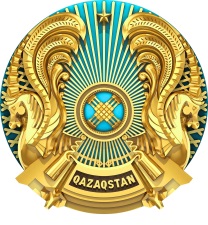 АССАМБЛЕЯ  НАРОДАКАЗАХСТАНАҚАЗАҚСТАН РЕСПУБЛИКАСЫ ПРЕЗИДЕНТІНІҢ ӘКІМШІЛІГІ АДМИНИСТРАЦИЯ ПРЕЗИДЕНТА РЕСПУБЛИКИ КАЗАХСТАН  ҚАЗАҚСТАН РЕСПУБЛИКАСЫ ПРЕЗИДЕНТІНІҢ ӘКІМШІЛІГІ АДМИНИСТРАЦИЯ ПРЕЗИДЕНТА РЕСПУБЛИКИ КАЗАХСТАН ҚАЗАҚСТАН РЕСПУБЛИКАСЫ ПРЕЗИДЕНТІНІҢ ӘКІМШІЛІГІ АДМИНИСТРАЦИЯ ПРЕЗИДЕНТА РЕСПУБЛИКИ КАЗАХСТАН  ҚАЗАҚСТАН РЕСПУБЛИКАСЫ ПРЕЗИДЕНТІНІҢ ӘКІМШІЛІГІҚАЗАҚСТАН РЕСПУБЛИКАСЫ ПРЕЗИДЕНТІНІҢ ӘКІМШІЛІГІ АДМИНИСТРАЦИЯ ПРЕЗИДЕНТА РЕСПУБЛИКИ КАЗАХСТАН  ҚАЗАҚСТАН РЕСПУБЛИКАСЫ ПРЕЗИДЕНТІНІҢ ӘКІМШІЛІГІ АДМИНИСТРАЦИЯ ПРЕЗИДЕНТА РЕСПУБЛИКИ КАЗАХСТАН ҚАЗАҚСТАН РЕСПУБЛИКАСЫ ПРЕЗИДЕНТІНІҢ ӘКІМШІЛІГІ АДМИНИСТРАЦИЯ ПРЕЗИДЕНТА РЕСПУБЛИКИ КАЗАХСТАН  ҚАЗАҚСТАН РЕСПУБЛИКАСЫ ПРЕЗИДЕНТІНІҢ ӘКІМШІЛІГІҚАЗАҚСТАН РЕСПУБЛИКАСЫ ПРЕЗИДЕНТІНІҢ ӘКІМШІЛІГІ АДМИНИСТРАЦИЯ ПРЕЗИДЕНТА РЕСПУБЛИКИ КАЗАХСТАН  ҚАЗАҚСТАН РЕСПУБЛИКАСЫ ПРЕЗИДЕНТІНІҢ ӘКІМШІЛІГІ АДМИНИСТРАЦИЯ ПРЕЗИДЕНТА РЕСПУБЛИКИ КАЗАХСТАН ҚАЗАҚСТАН РЕСПУБЛИКАСЫ ПРЕЗИДЕНТІНІҢ ӘКІМШІЛІГІ АДМИНИСТРАЦИЯ ПРЕЗИДЕНТА РЕСПУБЛИКИ КАЗАХСТАН  ҚАЗАҚСТАН РЕСПУБЛИКАСЫ ПРЕЗИДЕНТІНІҢ ӘКІМШІЛІГІ010000, Нұр-Султан қаласы, Үкімет Үйі 20 ___ жылғы _________ «____»                                                          №______________                                                                                                           010000, город Нур-Султан, Дом Правительства                                                                                                      «_____» _______________ 20 ___ года № ______________________Тоқаев Қасым-Жомарт Кемелұлы ––Қазақстан Республикасының Президенті, Қазақстан халқы Ассамблеясының ТөрағасыҚазақстан Республикасының Президенті, Қазақстан халқы Ассамблеясының ТөрағасыНазарбаев Нұрсұлтан Әбішұлы ––Қазақстан Республикасының Тұңғыш Президенті  – Елбасы, Қазақстан халқы Ассамблеясының Құрметті ТөрағасыҚазақстан Республикасының Тұңғыш Президенті  – Елбасы, Қазақстан халқы Ассамблеясының Құрметті ТөрағасыМамин Асқар Ұзақбайұлы ––Қазақстан Республикасының Премьер-МинистріҚазақстан Республикасының Премьер-МинистріӘшімбаев Мәулен Сағатханұлы––Қазақстан Республикасы Парламенті Сенатының ТөрағасыҚазақстан Республикасы Парламенті Сенатының ТөрағасыНығматулин Нұрлан Зайроллаұлы––Қазақстан Республикасы Парламенті Мәжілісінің Төрағасы Қазақстан Республикасы Парламенті Мәжілісінің Төрағасы Көшербаев Қырымбек Елеуұлы––Қазақстан Республикасының Мемлекеттік хатшысы  Қазақстан Республикасының Мемлекеттік хатшысы  ҚошановЕрлан Жақанұлы––Қазақстан Республикасы Президенті Әкімшілігінің БасшысыҚазақстан Республикасы Президенті Әкімшілігінің БасшысыҚасымбеков Махмұт Базарқұлұлы––Қазақстан Республикасының Тұңғыш Президенті – Елбасы Кеңсесінің Басшысы Қазақстан Республикасының Тұңғыш Президенті – Елбасы Кеңсесінің Басшысы АбаевДәурен Әскербекұлы––Қазақстан Республикасы Президенті Әкімшілігі Басшысының бірінші орынбасарыҚазақстан Республикасы Президенті Әкімшілігі Басшысының бірінші орынбасарыӘзілхановМарат Алмасұлы––Қазақстан халқы Ассамблеясы Төрағасының орынбасары – Қазақстан Республикасы Президенті Әкімшілігі Қазақстан халқы Ассамблеясы Хатшылығының меңгерушісіҚазақстан халқы Ассамблеясы Төрағасының орынбасары – Қазақстан Республикасы Президенті Әкімшілігі Қазақстан халқы Ассамблеясы Хатшылығының меңгерушісіАбдрахманов Сауытбек Абдрахманұлы––Қазақстан Республикасы Парламенті Мәжілісінің депутаты Қазақстан Республикасы Парламенті Мәжілісінің депутаты АбдулхалилДолкунтай––«Қазақстан ұйғырларының республикалық мәдени орталығы» ҚБ басқарма мүшесі«Қазақстан ұйғырларының республикалық мәдени орталығы» ҚБ басқарма мүшесіАймағамбетов Асхат Қанатұлы––Қазақстан Республикасының Білім және ғылым министрі Қазақстан Республикасының Білім және ғылым министрі АлиевАзиз Зияевич ––«Барбанг» күрдтер қауымдастығы» РҚБ бірінші вице-президенті«Барбанг» күрдтер қауымдастығы» РҚБ бірінші вице-президентіАмирханян Аветик Рубенович––Қазақстан Республикасы Парламенті Мәжілісінің депутатыҚазақстан Республикасы Парламенті Мәжілісінің депутатыАнаньеваСветлана Викторовна––Алматы қаласы ғылыми-сарапшылық тобы төрағасының орынбасарыАлматы қаласы ғылыми-сарапшылық тобы төрағасының орынбасарыАсматовЕршат Моллахунович––«Уйгур авази» республикалық газетінің бас редакторы«Уйгур авази» республикалық газетінің бас редакторыАхметовРасул Сурмалиевич––«Ахыска» түрік этномәдени орталығы» РҚБ мүшесі«Ахыска» түрік этномәдени орталығы» РҚБ мүшесіӘбдіғалиұлы Берік––Қазақстан Республикасы Парламенті Мәжілісінің депутатыҚазақстан Республикасы Парламенті Мәжілісінің депутатыӘбіқаев Нұртай ––«Отандастар» қоры» КЕАҚ президенті«Отандастар» қоры» КЕАҚ президентіӘбіл Еркін Аманжолұлы	––Мемлекет тарихы институтының директорыМемлекет тарихы институтының директорыӘлпейісоваКамал Әбілқасымқызы––жазушы жазушы Балаева Аида Ғалымқызы––Қазақстан Республикасының Ақпарат және қоғамдық даму министріҚазақстан Республикасының Ақпарат және қоғамдық даму министріБарон Александр Иосифович––«Қазақстан еврейлері ұлттық ұйымдарының «Мицва» қауымдастығы» ЗТБ жетекшісі «Қазақстан еврейлері ұлттық ұйымдарының «Мицва» қауымдастығы» ЗТБ жетекшісі Бахретдинов Валихан Кабимуллаевич––«Ұлан-Ғайыр Дала Елі» ҚБ төрағасы«Ұлан-Ғайыр Дала Елі» ҚБ төрағасыБекбаеваМайя Төлегенқызы––Қазақстан халқы Ассамблеясы Төрағасының орынбасары, Қазақстан халқы Ассамблеясының ресми өкіліҚазақстан халқы Ассамблеясы Төрағасының орынбасары, Қазақстан халқы Ассамблеясының ресми өкіліБекхожин Ерлан Халижанұлы ––«Хабар» агенттігі» АҚ басқарма төрағасы«Хабар» агенттігі» АҚ басқарма төрағасыБожко Владимир Карпович––«Қазақстанның орыс, славян және казак ұйымдары қауымдастығы» ЗТБ төрағасы«Қазақстанның орыс, славян және казак ұйымдары қауымдастығы» ЗТБ төрағасыБорчашвилиИсидор Шамилович  ––«Вайнах» шешен және ингуш халықтарының мәдениетін дамыту қауымдастығы» ЗТБ мүшесі«Вайнах» шешен және ингуш халықтарының мәдениетін дамыту қауымдастығы» ЗТБ мүшесіБулавкинаОльга Александровна––Қазақстан Республикасы Парламенті Сенатының депутатыҚазақстан Республикасы Парламенті Сенатының депутатыБуларов Ільяс Юсупович––Қазақстан Республикасы Парламенті Мәжілісінің депутатыҚазақстан Республикасы Парламенті Мәжілісінің депутатыДжумурбаевТимур Габдулович––Республикалық «Жарасым» жастар ұйымы» ҚБ төрағасыРеспубликалық «Жарасым» жастар ұйымы» ҚБ төрағасыДементьева Наталья Григорьевна––Қазақстан Республикасы Парламенті Мәжілісінің депутатыҚазақстан Республикасы Парламенті Мәжілісінің депутатыЕсдаулет Ұлықбек Оразбайұлы––Қазақстан жазушылар одағының төрағасыҚазақстан жазушылар одағының төрағасыЖетпісбаев Нұржан Арғынұлы––«Nur Otan» париясының «Jas Otan» жастар қанатының төрағасы«Nur Otan» париясының «Jas Otan» жастар қанатының төрағасыЖолдасбековМырзатай ––қоғам қайраткері қоғам қайраткері Жүсіп Нұртөре Байтілесұлы––Қазақстан Республикасы Парламенті Сенатының депутаты Қазақстан Республикасы Парламенті Сенатының депутаты ИорданидиГеоргий Константинович––«Филия» Қазақстандағы грек қоғамының қауымдастығы» ЗТБ басшысы «Филия» Қазақстандағы грек қоғамының қауымдастығы» ЗТБ басшысы ИсекешевӘсет Өрентайұлы––Қазақстан Республикасы Президентінің көмекшісі – Қазақстан Республикасы Қауіпсіздік Кеңесінің ХатшысыҚазақстан Республикасы Президентінің көмекшісі – Қазақстан Республикасы Қауіпсіздік Кеңесінің ХатшысыҚабылдиновЗиябек Ермұханұлы––Ш.Уалиханов атындағы тарих және этнология институтының директорыШ.Уалиханов атындағы тарих және этнология институтының директорыКайрыевРустам Абдусаламович––«Қазақстанның ұйғыр жастарының одағы» ҚБ төрағасы«Қазақстанның ұйғыр жастарының одағы» ҚБ төрағасыКалашниковаНаталья Павловна––Л.Н. Гумилев атындағы Еуразия ұлттық университеті Қазақстан халқы Ассамблеясы кафедрасының меңгерушісі Л.Н. Гумилев атындағы Еуразия ұлттық университеті Қазақстан халқы Ассамблеясы кафедрасының меңгерушісі Карапетян Артуш Мурепович ––«Наири» Қазақстан Республикасы армян мәдени орталықтарының  қауымдастығы» РҚБ төрағасы «Наири» Қазақстан Республикасы армян мәдени орталықтарының  қауымдастығы» РҚБ төрағасы КаримовТауфик Акрамович ––«Қазақстанның татарлары мен башқұрттары конгресі» РҚБ төрағасы«Қазақстанның татарлары мен башқұрттары конгресі» РҚБ төрағасыКасанов Зиятдин Исмиханович––«Ахыска» түрік этномәдени орталығы» РҚБ төрағасы «Ахыска» түрік этномәдени орталығы» РҚБ төрағасы КелиговЮсуп Хасанович––«Вайнах» шешен және ингуш халықтарының мәдениетін дамыту қауымдастығы»  ЗТБ басқарма мүшесі «Вайнах» шешен және ингуш халықтарының мәдениетін дамыту қауымдастығы»  ЗТБ басқарма мүшесі Кенжеханұлы Рауан ––«Ұлттық аударма бюросы» ҚҚ басшысы«Ұлттық аударма бюросы» ҚҚ басшысыКим Роман Ухенович ––«Қазақстан кәрістер қауымдастығы» ЗТБ төралқасының мүшесі«Қазақстан кәрістер қауымдастығы» ЗТБ төралқасының мүшесіКокумбаевАнвар Каткылбаевич––«Рухани келісім конгресі» қорының вице-президенті«Рухани келісім конгресі» қорының вице-президентіҚыдырәлі Дархан Қуандықұлы ––Халықаралық Түркі академиясының президенті, «Егемен Қазақстан» АҚ басқарма төрағасы Халықаралық Түркі академиясының президенті, «Егемен Қазақстан» АҚ басқарма төрағасы ҚырықбаевАрман Оразбайұлы––«Nur Otan» партиясының хатшысы«Nur Otan» партиясының хатшысыЛи Игорь Константинович––«Қазақстан кәрістері қауымдастығы» ЗТБ төрағасының орынбасары«Қазақстан кәрістері қауымдастығы» ЗТБ төрағасының орынбасарыЛи Юрий Виссарионович––Қазақстан Республикасы Парламенті Мәжілісінің депутатыҚазақстан Республикасы Парламенті Мәжілісінің депутатыМамедов Аллахверди Али оглы ––«Әзірбайжандар қауымдастығы» РҚБ төрағасының орынбасары«Әзірбайжандар қауымдастығы» РҚБ төрағасының орынбасарыМәсімовКәрім Қажымқанұлы––Қазақстан Республикасы Ұлттық қауіпсіздік комитетінің төрағасыҚазақстан Республикасы Ұлттық қауіпсіздік комитетінің төрағасыМәсімханұлы Дүкен ––Р. Сүлейменов атындағы Шығыстану институтының директорыР. Сүлейменов атындағы Шығыстану институтының директорыМикаелян Наринэ Гамлетовна––«Цифрлық Қазақстан қауымдастығы» ЗТБ атқарушы директоры «Цифрлық Қазақстан қауымдастығы» ЗТБ атқарушы директоры МилютинАлександр Александрович––Қазақстан Республикасы Парламенті Мәжілісінің депутаты Қазақстан Республикасы Парламенті Мәжілісінің депутаты МирзоевКнязь Ибрагимович––«Барбанг» күрдтер қауымдастығы» РҚБ төрағасы «Барбанг» күрдтер қауымдастығы» РҚБ төрағасы МурадовАхмет Сейдарахманович––«Вайнах» шешен-ингуш халықтарының мәдениетін дамыту қауымдастығы» ЗТБ тең төрағасы«Вайнах» шешен-ингуш халықтарының мәдениетін дамыту қауымдастығы» ЗТБ тең төрағасыМұсахожаеваАйман Қожабекқызы ––Қазақ ұлттық өнер университетінің ректорыҚазақ ұлттық өнер университетінің ректорыМұхамедиұлы Арыстанбек––Қазақстан Республикасы Ұлттық музейінің директорыҚазақстан Республикасы Ұлттық музейінің директорыНабиевВакиль Гусейнович ––Қазақстан Республикасы Парламенті Мәжілісінің депутаты Қазақстан Республикасы Парламенті Мәжілісінің депутаты НурумовШаймардан Усаинович––«Қазақстан ұйғырларының республикалық мәдени орталығы» ҚБ төрағасы «Қазақстан ұйғырларының республикалық мәдени орталығы» ҚБ төрағасы Огай Сергей Геннадьевич––«Қазақстан кәрістері қауымдастығы» ЗТБ президенті«Қазақстан кәрістері қауымдастығы» ЗТБ президентіОсин Шамиль Абзалетдинович  ––Қазақстан Республикасы Парламенті Мәжілісінің депутаты Қазақстан Республикасы Парламенті Мәжілісінің депутаты ОтарбаевМәлік Нұржанұлы––жазушы жазушы Өтпенов Наурызбай Тағанұлы ––Қазақстан мұсылмандары діни басқармасының төрағасы, Бас мүфти Қазақстан мұсылмандары діни басқармасының төрағасы, Бас мүфти ПаулиЭлина Сергеевна––Қазақстан халқы Ассамблеясы «Жаңғыру жолы» республикалық жастар қозғалысының мүшесіҚазақстан халқы Ассамблеясы «Жаңғыру жолы» республикалық жастар қозғалысының мүшесіПрокопенко Леонид Андреевич––Қазақстан Республикасы Президенті Әкімшілігінің Қазақстан халқы Ассамблеясы Хатшылығы меңгерушісінің орынбасары Қазақстан Республикасы Президенті Әкімшілігінің Қазақстан халқы Ассамблеясы Хатшылығы меңгерушісінің орынбасары РайымқұловаАқтоты Рахматоллақызы ––Қазақстан Республикасының Мәдениет және спорт министріҚазақстан Республикасының Мәдениет және спорт министріРау Альберт Павлович ––Қазақстан Республикасы Парламенті Мәжілісінің депутатыҚазақстан Республикасы Парламенті Мәжілісінің депутатыРедлерДмитрий Викторович ––«Возрождение» қазақстандық немістердің бірлестігі» ҚҚ атқарушы директоры«Возрождение» қазақстандық немістердің бірлестігі» ҚҚ атқарушы директорыСавельеваТатьяна Михайловна––Қазақстан Республикасының Қаржы вице-министрі Қазақстан Республикасының Қаржы вице-министрі СалжановИсламбек Төлеубайұлы––«Алтын Қыран» компаниялар тобының бас директоры«Алтын Қыран» компаниялар тобының бас директорыСарым Айдос Әміроллаұлы––Қазақстан Республикасы Парламенті Мәжілісінің депутатыҚазақстан Республикасы Парламенті Мәжілісінің депутатыСәдуақасоваАйгүл Кәкімбекқызы ––Қазақстан Республикасы Ақпарат және қоғамдық даму министрлігінің Қолданбалы этносаяси зерттеулер институты директорының орынбасары Қазақстан Республикасы Ақпарат және қоғамдық даму министрлігінің Қолданбалы этносаяси зерттеулер институты директорының орынбасары Смағұл Бахытбек––Қазақстан Республикасы Парламенті Мәжілісінің депутатыҚазақстан Республикасы Парламенті Мәжілісінің депутатыСпоткай Максим Александрович––Қазақстан халқы Ассамблеясы «Жаңғыру жолы» республикалық жастар қозғалысының төрағасыҚазақстан халқы Ассамблеясы «Жаңғыру жолы» республикалық жастар қозғалысының төрағасыСүлейменовОлжас Серікбайұлы––Кәсіпкер, «Тәуелсіздіктің жас қырандары» ҚҚ атқарушы директорыКәсіпкер, «Тәуелсіздіктің жас қырандары» ҚҚ атқарушы директорыСұлтанов Юлдаш Шадибаевич––Түркістан облысы тәжік этномәдени бірлестігінің төрағасы Түркістан облысы тәжік этномәдени бірлестігінің төрағасы Сұлтанов Қуаныш Сұлтанұлы ––қоғам қайраткеріқоғам қайраткеріСыдықов Ерлан Бәтташұлы––Л.Н. Гумилев атындағы Еуразия ұлттық университетінің ректорыЛ.Н. Гумилев атындағы Еуразия ұлттық университетінің ректорыТанысбайЛяззат Мұратқызы ––«QAZAQSTAN» РТРК» АҚ басқарма төрайымы«QAZAQSTAN» РТРК» АҚ басқарма төрайымыТемірболат Бақытжан Берікбайұлы––«Қазақстан Республикасының Тұңғыш Президенті – Елбасы кітапханасы» ММ директоры«Қазақстан Республикасының Тұңғыш Президенті – Елбасы кітапханасы» ММ директорыТерещенко Сергей Александрович––«Қазақстандағы орыс, славян және казак ұйымдары қауымдастығы» ЗТБ құрметті төрағасы«Қазақстандағы орыс, славян және казак ұйымдары қауымдастығы» ЗТБ құрметті төрағасыТимощенко Юрий Евгеньевич ––«Қазақстан украиндықтарының радасы» ЗТБ төрағасы«Қазақстан украиндықтарының радасы» ЗТБ төрағасыТоғжановЕралы Лұқпанұлы––Қазақстан Республикасы Премьер-Министрінің орынбасарыҚазақстан Республикасы Премьер-Министрінің орынбасарыТохтасунов Владимир Имтахунович––Қазақстан Республикасы Парламенті Мәжілісінің депутатыҚазақстан Республикасы Парламенті Мәжілісінің депутатыТүймебаевЖансейіт Қансейітұлы––әл-Фараби атындағы Қазақ ұлттық университетінің ректорыәл-Фараби атындағы Қазақ ұлттық университетінің ректорыТүсбековаҚұралай Айтқабылқызы––«Ұлттық Дельфий Комитеті» КҚ төрағасы«Ұлттық Дельфий Комитеті» КҚ төрағасыТұрысбековЗауытбек Қауысбекұлы––«Дүниежүзі қазақтарының қауымдастығы» РҚБ Төралқа Төрағасының орынбасары«Дүниежүзі қазақтарының қауымдастығы» РҚБ Төралқа Төрағасының орынбасарыФазылжановаАнар Мұратқызы––А. Байтұрсынұлы атындағы Тіл білімі институтының директорыА. Байтұрсынұлы атындағы Тіл білімі институтының директорыХалмурадов Розакул Сатыбалдиевич––қоғам қайраткеріқоғам қайраткеріХамедовАбилфас Муслимович––Қазақстан Республикасы Парламенті Мәжілісінің депутатыҚазақстан Республикасы Парламенті Мәжілісінің депутатыХахазов Шакир Хусаинович––қоғам қайраткері қоғам қайраткері Хашимжанов Икрам Акрамович  ––«Дустлик» Қазақстан Республикасы өзбектері этномәдени қоғамдық бірлестіктерінің қауымдастығы» ЗТБ төрағасы«Дустлик» Қазақстан Республикасы өзбектері этномәдени қоғамдық бірлестіктерінің қауымдастығы» ЗТБ төрағасыХочиеваЛюдмила Хисаевна––Қарашай-балқар ұлттық-мәдени орталығының құрметті төрайымы  Қарашай-балқар ұлттық-мәдени орталығының құрметті төрайымы  ЧечеткинаАлла Сергеевна ––Қазақстан халқы Ассамблеясы «Жаңғыру жолы» республикалық жастар қозғалысының мүшесіҚазақстан халқы Ассамблеясы «Жаңғыру жолы» республикалық жастар қозғалысының мүшесіШанаи Нәзипа Ыдырысқызы––қоғам қайраткеріқоғам қайраткеріШардиновАхметжан Бакримович––«Республикалық ұйғыр мәдени орталығы» қоғамдық бірлестігінің құрметті төрағасы«Республикалық ұйғыр мәдени орталығы» қоғамдық бірлестігінің құрметті төрағасыШәріпАмантай Жарылқасынұлы––Л.Н.Гумилев атындағы Еуразия ұлттық университетінің профессорыЛ.Н.Гумилев атындағы Еуразия ұлттық университетінің профессорыШәріпов Хасан Халматович––«Дустлик» Қазақстан Республикасы өзбектері этномәдени қоғамдық бірлестіктерінің қауымдастығы» ЗТБ төрағасының орынбасары «Дустлик» Қазақстан Республикасы өзбектері этномәдени қоғамдық бірлестіктерінің қауымдастығы» ЗТБ төрағасының орынбасары ШәукеноваЗарема Кәукенқызы ––Қазақстан Республикасы Президентінің жанындағы Қазақстан стратегиялық зерттеулер институтының директорыҚазақстан Республикасы Президентінің жанындағы Қазақстан стратегиялық зерттеулер институтының директорыШиповскихГеннадий Геннадиевич––Қазақстан Республикасы Парламенті Мәжілісінің депутаты Қазақстан Республикасы Парламенті Мәжілісінің депутаты Нұр-Сұлтан қаласыНұр-Сұлтан қаласыНұр-Сұлтан қаласыНұр-Сұлтан қаласыНұр-Сұлтан қаласыНұр-Сұлтан қаласыКөлгіновАлтай Сейдірұлы––Нұр-Сұлтан қаласының әкімі, 
Нұр-Сұлтан қалалық Қазақстан халқы ассамблеясының төрағасыНұр-Сұлтан қаласының әкімі, 
Нұр-Сұлтан қалалық Қазақстан халқы ассамблеясының төрағасыАбдусаламов Рустам Абдусаламович ––«Қазақстан ұйғырларының республикалық мәдени орталығы» ҚБ астаналық филиалының басшысы«Қазақстан ұйғырларының республикалық мәдени орталығы» ҚБ астаналық филиалының басшысыӘлпейісовӘміржан Қайырұлы ––Нұр-Сұлтан қаласы Қоғамдық келісім кеңесінің төрағасыНұр-Сұлтан қаласы Қоғамдық келісім кеңесінің төрағасыАндриевскаяОльга Олеговна––«Злата» болгар мәдени орталығы» ҚБ  төрайымы«Злата» болгар мәдени орталығы» ҚБ  төрайымыАпхазава Елгуджа Борисович––«Колхети» грузин қоғамдық-мәдени орталығы» ҚБ  төрағасы«Колхети» грузин қоғамдық-мәдени орталығы» ҚБ  төрағасыАхметова Фарангиз Хасановна––Кәсіпкер, өзбек мәдени орталығының белсендісі Кәсіпкер, өзбек мәдени орталығының белсендісі Валиев Рафик Гарифович––«Таң» татар-башқұрт этномәдени бірлестігінің құрметті төрағасы«Таң» татар-башқұрт этномәдени бірлестігінің құрметті төрағасыГизикЕвгения Викторовна––«Возрождение» немістер қоғамы» ҚБ төрағасының орынбасары«Возрождение» немістер қоғамы» ҚБ төрағасының орынбасарыИсмаиловСайяф Бахрам-оглы––«Хазар» әзірбайжан ҚБ басқарма мүшесі «Хазар» әзірбайжан ҚБ басқарма мүшесі Исмаилов Шавкат Абдуллаевич  ––«Қырғызстан – Астана» ҚБ төрағасы«Қырғызстан – Астана» ҚБ төрағасыИсмаиловЯхияхожа Абдуллаевич––Рыскелді қажы атындағы мешіттің бас имамы Рыскелді қажы атындағы мешіттің бас имамы Махмудов Фаиг Махмудоглы ––«Әзірбайжандар қауымдастығы» РҚБ төрағасының орынбасары«Әзірбайжандар қауымдастығы» РҚБ төрағасының орынбасарыМәкенБақтияр Мәкенұлы––Нұр-Сұлтан қаласы әкімінің орынбасары, Нұр-Сұлтан қалалық Қазақстан халқы ассамблеясы төрағасының орынбасарыНұр-Сұлтан қаласы әкімінің орынбасары, Нұр-Сұлтан қалалық Қазақстан халқы ассамблеясы төрағасының орынбасарыМоторинВадим Васильевич––«М.Өтемісов   атындағы   Оқушылар   сарайы» МКҚМ директоры«М.Өтемісов   атындағы   Оқушылар   сарайы» МКҚМ директорыМуханзаеваЗульфия Месировна––«Юнчи»   дүнген этномәдени орталығы» ҚБ төрайымы«Юнчи»   дүнген этномәдени орталығы» ҚБ төрайымыОстанькович  Дмитрий Валерьевич ––«Радима» белорус мәдени орталығы» ҚБ төрағасы«Радима» белорус мәдени орталығы» ҚБ төрағасыПириевАскер Аллавердиевич––«Ахыска» түрік этномәдени орталығы» РҚБ астаналық филиалының төрағасы«Ахыска» түрік этномәдени орталығы» РҚБ астаналық филиалының төрағасыПулатовШерзод Аббозович ––«Нұр-Сұлтан қаласының өзбек этномәдени орталығы» ҚБ төрағасы«Нұр-Сұлтан қаласының өзбек этномәдени орталығы» ҚБ төрағасыРоговскаяЕлена Артёмовна––«Поляки» ҚБ төрайымы«Поляки» ҚБ төрайымыСалиеваТазабике Алиевна––«Жайхун» қарақалпақ этномәдени   бірлестігі» ҚБ төрайымы«Жайхун» қарақалпақ этномәдени   бірлестігі» ҚБ төрайымыСолодовниковСергей Петрович––«Жастар сарайы» МКҚК директоры«Жастар сарайы» МКҚК директорыСолсанов Башир Уматгереевич ––«Вайнах» шешен-ингуш этномәдени орталығы» ҚБ төрағасы«Вайнах» шешен-ингуш этномәдени орталығы» ҚБ төрағасыТәңірбергенова Алтынай Мұратжанқызы ––Нұр-Сұлтан қалалық Қазақстан халқы ассамблеясы Аналар кеңесінің төрайымы Нұр-Сұлтан қалалық Қазақстан халқы ассамблеясы Аналар кеңесінің төрайымы Тимощенко-БоровиковаАнастасия Юрьевна––Нұр-Сұлтан қаласы Қазақстан халқы Ассамблеясы «Жаңғыру   жолы»   республикалық   жастар   қозғалысы   өңірлік штабының төрайымыНұр-Сұлтан қаласы Қазақстан халқы Ассамблеясы «Жаңғыру   жолы»   республикалық   жастар   қозғалысы   өңірлік штабының төрайымыФатоевШамо Заарович––«Барбанг» күрдтер қауымдастығы» РҚБ астаналық филиалының төрағасы«Барбанг» күрдтер қауымдастығы» РҚБ астаналық филиалының төрағасыХонАтама Геннадиевич––«Нұр-Сұлтан қаласы корейлерінің этномәдени бірлестігі» ҚБ төрағасы«Нұр-Сұлтан қаласы корейлерінің этномәдени бірлестігі» ҚБ төрағасыШаповал Юлия Васильевна ––Нұр-Сұлтан қаласы Қазақстан халқы ассамблеясы ғылыми-сарапшылық тобының мүшесіНұр-Сұлтан қаласы Қазақстан халқы ассамблеясы ғылыми-сарапшылық тобының мүшесіШибкеновЗейнолла Рахымұлы––«Ақмола вагон жөндеу зауыты» АҚ директорлар кеңесінің мүшесі«Ақмола вагон жөндеу зауыты» АҚ директорлар кеңесінің мүшесіШирмерТамара Викторовна––«Нұр-Сұлтан қаласы «Оберег» украин қоғамы» ҚБ төрайымы«Нұр-Сұлтан қаласы «Оберег» украин қоғамы» ҚБ төрайымыЦырульников Сергей Валерьевич––Гиннестің рекордтар кітабының бірнеше мәрте рекордшысыГиннестің рекордтар кітабының бірнеше мәрте рекордшысыАлматы қаласыАлматы қаласыАлматы қаласыАлматы қаласыАлматы қаласыАлматы қаласыСағынтаевБақытжан Әбдірұлы ––Алматы қаласының әкімі, Алматы қалалық Қазақстан халқы ассамблеясының төрағасыАлматы қаласының әкімі, Алматы қалалық Қазақстан халқы ассамблеясының төрағасыАбубекерова  Зухра Хакимовна––«Щинсын» дүрген мәдени орталығы» ҚБ төрайымы«Щинсын» дүрген мәдени орталығы» ҚБ төрайымыАннакулиеваГульнара Атаевна––«Алматы қаласы және Алматы облысы түркімен қоғамдық-мәдени орталығы» ҚБ төрайымы «Алматы қаласы және Алматы облысы түркімен қоғамдық-мәдени орталығы» ҚБ төрайымы Аюбов Ромазан Кериевич––«Қазақстандық дүнгендер қоғамы» ҚБ Алматы қалалық филиалының төрағасы«Қазақстандық дүнгендер қоғамы» ҚБ Алматы қалалық филиалының төрағасыБабақұмаровЕржан Жалбақұлы––Алматы қаласы әкімінің орынбасары, Алматы қалалық Қазақстан халқы ассамблеясы төрағасының орынбасарыАлматы қаласы әкімінің орынбасары, Алматы қалалық Қазақстан халқы ассамблеясы төрағасының орынбасарыБайрамуков Ислам Ильясович––«Қарашай этномәдени орталығы» қоғамдық бірлестігінің Жастар орталығының жетекшісі«Қарашай этномәдени орталығы» қоғамдық бірлестігінің Жастар орталығының жетекшісіБойсаевАдам Имранович––«Вайнах» шешен этномәдени орталығы» ҚБ төрағасы«Вайнах» шешен этномәдени орталығы» ҚБ төрағасыВасток Ахмадулла ––«Ариана» ауған орталығы» ҚБ төрағасы«Ариана» ауған орталығы» ҚБ төрағасыЕлгелдиева Тамара Николаевна––«Стругураш» молдаван этномәдени орталығы» ҚБ төрайымы«Стругураш» молдаван этномәдени орталығы» ҚБ төрайымыЖапаров Абайдулла Мукидинович––«Қазақстан ұйғырларының республикалық этномәдени орталығы» ҚБ-ның Алматы қаласындағы филиалының төрағасы «Қазақстан ұйғырларының республикалық этномәдени орталығы» ҚБ-ның Алматы қаласындағы филиалының төрағасы Жылқыбаев Мерхат Сәкенұлы––Алматы қаласы Қазақстан халқы Ассамблеясы «Жаңғыру жолы» республикалық жастар қозғалысы өңірлік штабының төрағасыАлматы қаласы Қазақстан халқы Ассамблеясы «Жаңғыру жолы» республикалық жастар қозғалысы өңірлік штабының төрағасыИсматуллаевАбдулла Жапарович ––«Алматы қаласының өзбек этномәдени орталығы» ҚБ төрағасы«Алматы қаласының өзбек этномәдени орталығы» ҚБ төрағасыКан Георгий Васильевич––Алматы қаласы ғылыми-сарапшылық тобының мүшесіАлматы қаласы ғылыми-сарапшылық тобының мүшесіКасановУсеин Исмаханович––«Ахыска» түрік этномәдени орталығы» республикалық қоғамдық бірлестігінің Алматыдағы филиалының төрағасы «Ахыска» түрік этномәдени орталығы» республикалық қоғамдық бірлестігінің Алматыдағы филиалының төрағасы Касимов Казахбай Таштемирович  ––«Ахыска» түрік этномәдени орталығы» республикалық қоғамдық бірлестігі Алматыдағы филиалы төрағасының орынбасары «Ахыска» түрік этномәдени орталығы» республикалық қоғамдық бірлестігі Алматыдағы филиалы төрағасының орынбасары ЛукашевВсеволод Анатольевич––«Қазақстандағы орыс мәдени орталығы» қоғамдық бірлестігінің төрағасы«Қазақстандағы орыс мәдени орталығы» қоғамдық бірлестігінің төрағасыМамедгасанов Эйбаз Иманбердиевич––«Озан» әзірбайжандар қоғамы» ҚБ төрағасы«Озан» әзірбайжандар қоғамы» ҚБ төрағасыМамсуров Казбек Владимирович––«Ирныхас» осетин мәдени-ағарту орталығы» ҚБ төрағасы «Ирныхас» осетин мәдени-ағарту орталығы» ҚБ төрағасы Мақұлбекова Айбөпе Мақұлбекқызы––Алматы қаласы бойынша «Дүниежүзі қазақтар қауымдастығы» РҚБ филиалының директорыАлматы қаласы бойынша «Дүниежүзі қазақтар қауымдастығы» РҚБ филиалының директорыМерхамитқызы Фарида		––Алматы қаласы мәслихатының депутатыАлматы қаласы мәслихатының депутатыНабокова Людмила Александровна––«Возрождение» Алматы неміс мәдени-этникалық қоғамы» ҚБ төрайымы«Возрождение» Алматы неміс мәдени-этникалық қоғамы» ҚБ төрайымыНиязоваНурия Исмагиловна––Алматы қаласы Қазақстан халқы ассамблеясы Аналар кеңесінің, «Ильдаш» татар гуманитарлық даму орталығы» ҚБ төрайымыАлматы қаласы Қазақстан халқы ассамблеясы Аналар кеңесінің, «Ильдаш» татар гуманитарлық даму орталығы» ҚБ төрайымыПаппАлександр Адальбертович––«Алматы қаласындағы мадиар мәдени орталығы» ҚБ төрағасы «Алматы қаласындағы мадиар мәдени орталығы» ҚБ төрағасы Смирнов Александр Борисович––«Суоми» карел-фин этномәдени бірлестігі» ҚБ төрағасы «Суоми» карел-фин этномәдени бірлестігі» ҚБ төрағасы Тагиров Максуд Гасимович––«Барбанг» Қазақстан күрдтер қауымдастығы Алматы қалалық филиалының төрағасы «Барбанг» Қазақстан күрдтер қауымдастығы Алматы қалалық филиалының төрағасы Увайсова Хадижат Мусанниповна––«Горец» Дағыстан этномәдени бірлестігі» ҚБ төрайымы«Горец» Дағыстан этномәдени бірлестігі» ҚБ төрайымыЧугайноваИнесса Анатольевна––«Шалом» еврей этномәдени орталығы» ҚБ төрайымы«Шалом» еврей этномәдени орталығы» ҚБ төрайымыШайкемелев Мұхтарбек Сейд-Әлиұлы––Алматы қалалық Қазақстан халқы ассамблеясының ғылыми-сарапшылық тобының төрағасыАлматы қалалық Қазақстан халқы ассамблеясының ғылыми-сарапшылық тобының төрағасыШинБронислав Сергеевич ––«Алматы корей ұлттық орталығы» ҚБ төрағасы«Алматы корей ұлттық орталығы» ҚБ төрағасыШихотов Владимир Семенович––«Жетісу казактары одағы» өңірлік ҚБ төрағасы«Жетісу казактары одағы» өңірлік ҚБ төрағасыШымкент қаласыШымкент қаласыШымкент қаласыШымкент қаласыШымкент қаласыШымкент қаласыӘйтеновМұрат Дүйсенбекұлы ––Шымкент қаласының әкімі, Шымкент қалалық Қазақстан халқы ассамблеясының төрағасыШымкент қаласының әкімі, Шымкент қалалық Қазақстан халқы ассамблеясының төрағасыАйтбаев Ерлан Садырбайұлы––Шымкент қалалық Ішкі саясат және жастар істері басқармасының «Жастар ресурстық орталығы» КММ директорыШымкент қалалық Ішкі саясат және жастар істері басқармасының «Жастар ресурстық орталығы» КММ директорыАсановЛатипша Каймаханович––Шымкент қаласы  «Ахысқа»  түрік этномәдени бірлестігі» ҚБ төрағасыШымкент қаласы  «Ахысқа»  түрік этномәдени бірлестігі» ҚБ төрағасыАхметоваСаждат Зияутдиновна––Шымкент қаласы  «Вайнах» шешен-ингуш этномәдени бірлестігі» ҚБ төрайымыШымкент қаласы  «Вайнах» шешен-ингуш этномәдени бірлестігі» ҚБ төрайымыБалтабаев Талғат Дүйсебайұлы––«Уақыт» газетінің бас редакторы«Уақыт» газетінің бас редакторыБахманИосиф Владимирович––Шымкент қаласы  «Возрождение» неміс этномәдени бірлестігі» ҚБ төрағасыШымкент қаласы  «Возрождение» неміс этномәдени бірлестігі» ҚБ төрағасыБочоришвилиЗаал Резоевич––«Шымкент қаласы «Грузин этномәдени бірлестігі» ҚБ төрағасы«Шымкент қаласы «Грузин этномәдени бірлестігі» ҚБ төрағасыДәулетәлиев Қуаныш Әмірсейітұлы––Шымкент қаласы мәслихатының депутатыШымкент қаласы мәслихатының депутатыИбрагимовНатиг Надир оглы––Шымкент қаласы «Әзірбайжан этномәдени орталығы» ҚБ төрағасы Шымкент қаласы «Әзірбайжан этномәдени орталығы» ҚБ төрағасы ИскендировДинмұханмед Жармұханбетұлы––Шымкент қаласы «Ұйғыр этномәдени бірлестігі» ҚБ төрағасыШымкент қаласы «Ұйғыр этномәдени бірлестігі» ҚБ төрағасыКөмекбаеваБалхия Әбдіманабқызы––Шымкент қалалық Қазақстан халқы ассамблеясы жанындағы Аналар кеңесінің төрайымыШымкент қалалық Қазақстан халқы ассамблеясы жанындағы Аналар кеңесінің төрайымыҚожамжарова Дария Пернешқызы––М.Әуезов атындағы Оңтүстік Қазақстан мемлекеттік университетінің ректорыМ.Әуезов атындағы Оңтүстік Қазақстан мемлекеттік университетінің ректорыМовсисянНаира ––Шымкент қаласы  «Наири» армян этномәдени бірлестігі» ҚБ төрайымыШымкент қаласы  «Наири» армян этномәдени бірлестігі» ҚБ төрайымыМухамедоваАся Ириковна ––Шымкент қаласы «Татар-башқұрт орталығы» ҚБ төрайымыШымкент қаласы «Татар-башқұрт орталығы» ҚБ төрайымыМұқан Шыңғыс Жұмабекұлы––Шымкент қаласы әкімінің бірінші орынбасары, Шымкент қалалық Қазақстан халқы ассамблеясы төрағасының орынбасарыШымкент қаласы әкімінің бірінші орынбасары, Шымкент қалалық Қазақстан халқы ассамблеясы төрағасының орынбасарыНарымбетовБахадыр Мадалиұлы––Шымкент қалалық мәслихатының хатшысыШымкент қалалық мәслихатының хатшысыОралбаеваЗәуре Әбдухамитқызы––«Рухани жаңғыру» жобалық офисінің басшысы«Рухани жаңғыру» жобалық офисінің басшысыПакРоза Викторовна––Шымкент қаласы «Корей этномәдени бірлестігі» ҚБ төрайымыШымкент қаласы «Корей этномәдени бірлестігі» ҚБ төрайымыПараскевопулоОльга Ивановна––Шымкент қаласы «Ирини» грек этномәдени орталығы» ҚБ төрайымыШымкент қаласы «Ирини» грек этномәдени орталығы» ҚБ төрайымыРахманбердиев Орынбай––Шымкент қалалық Қазақстан халқы ассамблеясы Қоғамдық келісім кеңесінің төрағасыШымкент қалалық Қазақстан халқы ассамблеясы Қоғамдық келісім кеңесінің төрағасыРомановаНаталья Сергеевна––Шымкент қаласы «Славян этномәдени бірлестігі» ҚБ төрайымыШымкент қаласы «Славян этномәдени бірлестігі» ҚБ төрайымыСулеймани Мами Гуль-Ахмет-Оглы––Шымкент қаласы «Иран  этномәдени  бірлестігі» ҚБ төрағасыШымкент қаласы «Иран  этномәдени  бірлестігі» ҚБ төрағасыСыздықұлы Қанжігіт ––еңбек ардагеріеңбек ардагеріТөлеповаГаухар Уәлиханқызы––Шымкент қаласы «Ынтымақ» этномәдени бірлестігі» ҚБ төрайымыШымкент қаласы «Ынтымақ» этномәдени бірлестігі» ҚБ төрайымыХакимбеков Тахиржан Туйчиевич ––Шымкент қаласы «Өзбек этномәдени орталығы» ҚБ төрағасыШымкент қаласы «Өзбек этномәдени орталығы» ҚБ төрағасыЩеткин Дмитрий Сергеевич––Шымкент қаласы «Еврей этномәдени бірлестігі» ҚБ төрағасыШымкент қаласы «Еврей этномәдени бірлестігі» ҚБ төрағасыЮнусовМадияр Бахтиярович––«SILK WAY» халықаралық университетінің президенті«SILK WAY» халықаралық университетінің президентіАқмола облысыАқмола облысыАқмола облысыАқмола облысыАқмола облысыАқмола облысыМаржықпаев Ермек Боранбайұлы––Ақмола облысының әкімі, Ақмола облыстық Қазақстан халқы ассамблеясының төрағасыАқмола облысының әкімі, Ақмола облыстық Қазақстан халқы ассамблеясының төрағасыАртеменкоАлександр Александрович––«Ақмола облысының орыс қауымы» ҚБ төрағасы «Ақмола облысының орыс қауымы» ҚБ төрағасы Асаев Дин-Магомед Адамович--«Ақмола облысы Атбасар және Сандықтау аудандарының «Вайнах» шешен-ингуш этномәдени орталығы» ҚБ төрағасы«Ақмола облысы Атбасар және Сандықтау аудандарының «Вайнах» шешен-ингуш этномәдени орталығы» ҚБ төрағасыДжахуташвили Шалва Григорьевич––Шортанды ауданы «Новокубанка» ЖШС директоры Шортанды ауданы «Новокубанка» ЖШС директоры Қапышев Ардақ Қаиржанович––Абай Мырзахметов атындағы Көкшетау университетінің ғылыми жұмыс жөніндегі проректоры, Қазақстан халқы ассамблеясының жанындағы ғылыми-сарапшылық тобының төрағасыАбай Мырзахметов атындағы Көкшетау университетінің ғылыми жұмыс жөніндегі проректоры, Қазақстан халқы ассамблеясының жанындағы ғылыми-сарапшылық тобының төрағасыКорнеева Светлана Георгиевна ––«Wiedergeburt» Ақмола облыстық неміс қоғамы» ҚБ төрайымы«Wiedergeburt» Ақмола облыстық неміс қоғамы» ҚБ төрайымыМагламян  Норик Ашотович ––«Бари» армян мәдени орталығы» ҚБ төрағасы «Бари» армян мәдени орталығы» ҚБ төрағасы МащинскаяЕлена Ивановна ––«Чуваш этномәдени орталығы» ҚБ төрайымы «Чуваш этномәдени орталығы» ҚБ төрайымы Медетова Тожибуви Усмановна––«Ақмола облысының өзбек мәдени орталығы» ҚБ төрайымы«Ақмола облысының өзбек мәдени орталығы» ҚБ төрайымыМысырәлімова Айна Ермекқызы––Ақмола облысы әкімінің орынбасары, Ақмола облыстық Қазақстан халқы ассамблеясы төрағасының орынбасарыАқмола облысы әкімінің орынбасары, Ақмола облыстық Қазақстан халқы ассамблеясы төрағасының орынбасарыМустафаевМустафа Рамазанович––«Барбанг» күрдтер қауымдастығы» РҚБ Ақмола облысы бойынша филиалының төрағасы«Барбанг» күрдтер қауымдастығы» РҚБ Ақмола облысы бойынша филиалының төрағасыОсиненкоГеннадий Вениаминович––«Қазақстанның орыс, славян және казак ұйымдары қауымдастығының Ақмола облыстық филиалы» ҚБ төрағасы«Қазақстанның орыс, славян және казак ұйымдары қауымдастығының Ақмола облыстық филиалы» ҚБ төрағасыПакВладимир Юн-Динович ––Гуманитарлық-техникалық академия президенті Гуманитарлық-техникалық академия президенті Рахымжанова Күләш Сәбикенқызы––Ақмола облысы Аналар кеңесінің төрайымыАқмола облысы Аналар кеңесінің төрайымыСауэрИван Адамович––Целиноград ауданы «Родина» агрофирмасы» ЖШС бас директоры Целиноград ауданы «Родина» агрофирмасы» ЖШС бас директоры СулькарнаевРафаил Саитұлы––«Көкшетау татар мәдениеті орталығы» ҚБ төрағасы «Көкшетау татар мәдениеті орталығы» ҚБ төрағасы Сырлыбаев Марат Қадырұлы––«Ш.Уәлиханов атындағы Көкшетау университеті» КеАҚ ректоры, Ақмола облыстық мәслихатының депутаты«Ш.Уәлиханов атындағы Көкшетау университеті» КеАҚ ректоры, Ақмола облыстық мәслихатының депутатыТөлеғұл Ғосман Төлеғұлы––Ақмола облысы Қоғамдық келісім кеңесінің төрағасыАқмола облысы Қоғамдық келісім кеңесінің төрағасыШоназаровУмар Файзудинович––«Санги-Кабуд» тәжік ұлттық-мәдени орталығы» ҚБ төрағасы «Санги-Кабуд» тәжік ұлттық-мәдени орталығы» ҚБ төрағасы Яндиев Герихан Ибрагимович––«Ақмола облысы «Вайнах» шешен-ингуш қоғамы» ҚБ төрағасы«Ақмола облысы «Вайнах» шешен-ингуш қоғамы» ҚБ төрағасыАқтөбе облысыАқтөбе облысыАқтөбе облысыАқтөбе облысыАқтөбе облысыАқтөбе облысыОразалинОңдасын Сейілұлы––Ақтөбе облысының әкімі, Ақтөбе облыстық Қазақстан халқы ассамблеясының төрағасыАқтөбе облысының әкімі, Ақтөбе облыстық Қазақстан халқы ассамблеясының төрағасыАтаниязовЖумабай––Қ.Жұбанов атындағы Ақтөбе өңірлік университеті «Экономика және менджмент» кафедрасының доцентіҚ.Жұбанов атындағы Ақтөбе өңірлік университеті «Экономика және менджмент» кафедрасының доцентіВишняк Сергей Викторович––Ақтөбе облысы Қоғамдық келісім кеңесінің төрағасыАқтөбе облысы Қоғамдық келісім кеңесінің төрағасыГеерАнна Александровна––Ақтөбе облысы Қазақстан халқы Ассамблеясы «Жаңғыру жолы» республикалық жастар қозғалысы өңірлік штабының төрайымыАқтөбе облысы Қазақстан халқы Ассамблеясы «Жаңғыру жолы» республикалық жастар қозғалысы өңірлік штабының төрайымыДжамаловШахбаз Илал оглы––«Әзірбайжандар қауымдастығы» РҚБ Ақтөбе филиалының төрағасы«Әзірбайжандар қауымдастығы» РҚБ Ақтөбе филиалының төрағасыДмитриева Елена Васильевна ––Ақтөбе облысындағы «Сыған қауымдастығы» ҚБ төрайымыАқтөбе облысындағы «Сыған қауымдастығы» ҚБ төрайымыДолженко Роза Рафиковна ––Ақтөбе облыстық «Оксана» украин ұлттық-мәдени орталығының мүшесі Ақтөбе облыстық «Оксана» украин ұлттық-мәдени орталығының мүшесі ЕлеусіноваБұлбұл Ораққызы––Ақтөбе облысы әкімінің орынбасары, Ақтөбе облыстық Қазақстан халқы ассамблеясы төрағасының орынбасарыАқтөбе облысы әкімінің орынбасары, Ақтөбе облыстық Қазақстан халқы ассамблеясы төрағасының орынбасарыИбрагимов Тилапжан Зайнидинович––«Қазақстан ұйғырларының республикалық мәдени орталығы» РҚБ Ақтөбе қаласындағы филиалының төрағасы «Қазақстан ұйғырларының республикалық мәдени орталығы» РҚБ Ақтөбе қаласындағы филиалының төрағасы Қабақбаев Жанғабыл  ––Ақтөбе облыстық халықаралық «Қазақ тілі» қоғамы төрағасының орынбасарыАқтөбе облыстық халықаралық «Қазақ тілі» қоғамы төрағасының орынбасарыҚалиева Жұмабике Шамшудақызы––Ақтөбе облысы Аналар кеңесінің төрайымыАқтөбе облысы Аналар кеңесінің төрайымыКозьмов Ираклий Юрьевич––«Эллада» этномәдени бірлестігі» ҚБ төрағасы«Эллада» этномәдени бірлестігі» ҚБ төрағасыМайкузоваАқмарал Тлековна––«Время» республикалық газетінің өңірлік тілшісі«Время» республикалық газетінің өңірлік тілшісіОмаров Даази Магомедович  ––Ақтөбе облыстық «Дағыстан» ұлттық-мәдени орталығының төрағасыАқтөбе облыстық «Дағыстан» ұлттық-мәдени орталығының төрағасыПодольянова Анастасия Михайловна––«Вяра» болгар этномәдени бірлестігі» ҚБ төрайымы «Вяра» болгар этномәдени бірлестігі» ҚБ төрайымы СагаевХасан Юсупович ––«Шешендердің Ақтөбе облыстық «Вайнах» этномәдени қоғамдық бірлестігі» ҚБ Ақсақалдар кеңесінің төрағасы«Шешендердің Ақтөбе облыстық «Вайнах» этномәдени қоғамдық бірлестігі» ҚБ Ақсақалдар кеңесінің төрағасыCавицкая Полина Яковлевна ––Ақтөбе еврейлерінің «Шалом» этномәдени бірлестігінің төрайымыАқтөбе еврейлерінің «Шалом» этномәдени бірлестігінің төрайымыТайжановАлтай Тайжанович––М.Оспанов атындағы Батыс Қазақстан университетінің профессорыМ.Оспанов атындағы Батыс Қазақстан университетінің профессорыХабибуллина Эльвира Гинаевна––«Ақтөбе қалалық «Шатлық» татар-башқұрт орталығы» ҚБ төрайымы «Ақтөбе қалалық «Шатлық» татар-башқұрт орталығы» ҚБ төрайымы Цибульская Елена Васильевна  ––Ақтөбе облысындағы «Святло» поляк этно-мәдени бірлестігі» ҚБ төрайымыАқтөбе облысындағы «Святло» поляк этно-мәдени бірлестігі» ҚБ төрайымыЦхай	Константин Валентинович ––«Ақтөбе облысы корейлері қауымдастығы» ҚБ төрағасы«Ақтөбе облысы корейлері қауымдастығы» ҚБ төрағасыШинкаренкоЕлена Григорьервна––«Возрождение» Ақтөбе облысы немістерінің қоғамы» ҚБ төрағасы«Возрождение» Ақтөбе облысы немістерінің қоғамы» ҚБ төрағасыАлматы облысыАлматы облысыАлматы облысыАлматы облысыАлматы облысыАлматы облысыБаталовАмандық Ғаббасұлы––Алматы облысының әкімі, Алматы облыстық Қазақстан халқы ассамблеясының төрағасыАлматы облысының әкімі, Алматы облыстық Қазақстан халқы ассамблеясының төрағасыАбиловаРоза Михаилқызы––Іле ауданы Қоғамдық келісім кеңесінің мүшесіІле ауданы Қоғамдық келісім кеңесінің мүшесіАлимбердиева Аида Бархатовна––«Алматы облыстық өзбек этномәдени бірлестігі» ҚБ төрайымы«Алматы облыстық өзбек этномәдени бірлестігі» ҚБ төрайымыАсиев Шаисмаил Ахметович––«Ахыска» түрік этномәдени орталығы» РҚБ Алматы облыстық филиалының төрағасы«Ахыска» түрік этномәдени орталығы» РҚБ Алматы облыстық филиалының төрағасыБайжұмановБатыржан Құлаймергенұлы––Алматы облысы әкімінің орынбасары, Алматы облыстық Қазақстан халқы ассамблеясы төрағасының орынбасарыАлматы облысы әкімінің орынбасары, Алматы облыстық Қазақстан халқы ассамблеясы төрағасының орынбасарыБаймырзаев Қуат Маратұлы ––І.Жансүгіров атындағы Жетісу мемлекеттік университетінің ректоры І.Жансүгіров атындағы Жетісу мемлекеттік университетінің ректоры БеликНаталья Алексеевна ––Облыстық славян қозғалысының төрайымыОблыстық славян қозғалысының төрайымыБелова Надежда Витальевна––Алматы облыстық орыс орталығы басқармасының мүшесі, «Жетісу» ТРК-ның редакторыАлматы облыстық орыс орталығы басқармасының мүшесі, «Жетісу» ТРК-ның редакторыВозчиков Игорь Александрович––«Авив» еврей мәдени-қайырымдылық орталығы» ҚБ төрағасы«Авив» еврей мәдени-қайырымдылық орталығы» ҚБ төрағасыГусенов Бархудар Шахгусенович––І.Жансүгіров атындағы Жетісу университеті Қазақстан халқы Ассамблеясы кафедрасының меңгерушісіІ.Жансүгіров атындағы Жетісу университеті Қазақстан халқы Ассамблеясы кафедрасының меңгерушісіДигай Дамир Анатольевич ––Алматы облысы Қазақстан халқы ассамблеясы ғылыми-сарапшылық тобының мүшесіАлматы облысы Қазақстан халқы ассамблеясы ғылыми-сарапшылық тобының мүшесіЖақияновОралбек Нұрсеитұлы––Алматы облысы Қоғамдық келісім кеңесінің төрағасыАлматы облысы Қоғамдық келісім кеңесінің төрағасыИдиговАтсалим Саламович––Алматы облыстық Қазақстан халқы ассамблеясы жанындағы Жетекші журналистер мен сарапшылар клубының төрағасыАлматы облыстық Қазақстан халқы ассамблеясы жанындағы Жетекші журналистер мен сарапшылар клубының төрағасыИскаков Марупжан Масимжанович––Еңбекшіқазақ аудандық ұйғыр этномәдени бірлестігінің басқарма мүшесіЕңбекшіқазақ аудандық ұйғыр этномәдени бірлестігінің басқарма мүшесіКотельникова Лариса Леонидовна––«Алматы облыстық орыс орталығы» ҚБ төрайымы«Алматы облыстық орыс орталығы» ҚБ төрайымыКимГалина Викторовна ––Ескелді ауданының «Ескелді жергілікті қоғамдастықты оқыту орталығы» ҚБ төрайымыЕскелді ауданының «Ескелді жергілікті қоғамдастықты оқыту орталығы» ҚБ төрайымыКузиев Закиржан Пирмухамедович––«Қазақстан ұйғырларының республикалық мәдени орталығы» ҚБ Алматы облыстық филиалының төрағасы«Қазақстан ұйғырларының республикалық мәдени орталығы» ҚБ Алматы облыстық филиалының төрағасыМагеррамов Фахреддин Джабраилович––«Нахичевань» аймақтық әзірбайжан этномәдени орталығы» қоғамдық бірлестігінің төрағасы«Нахичевань» аймақтық әзірбайжан этномәдени орталығы» қоғамдық бірлестігінің төрағасыМазоваЛюдмила Анатольевна––«Күміс тамыр» облыстық қытай этномәдени орталығы» ҚБ төрайымы«Күміс тамыр» облыстық қытай этномәдени орталығы» ҚБ төрайымыМолодцов Владимир Геннадьевич––«Талдықорған немістерінің «Видергебурт» қоғамы» ҚБ төрағасы«Талдықорған немістерінің «Видергебурт» қоғамы» ҚБ төрағасыНадыров Надо Азизович ––Еңбекшіқазақ аудандық күрд этномәдени бірлестігінің басқарма мүшесіЕңбекшіқазақ аудандық күрд этномәдени бірлестігінің басқарма мүшесіНестеровКонстантин Михайлович ––Текелі қаласы Қоғамдық келісім кеңесінің төрағасыТекелі қаласы Қоғамдық келісім кеңесінің төрағасыОсман Асле Әлиқызы––«Алматы облыстық әзірбайжан этномәдени бірлестігі» ҚБ төрайымы«Алматы облыстық әзірбайжан этномәдени бірлестігі» ҚБ төрайымыПорсева Елена Петровна––«Талдықорған өңірлік «Полония» поляк мәдени-ағарту қоғамы» ҚБ төрайымы«Талдықорған өңірлік «Полония» поляк мәдени-ағарту қоғамы» ҚБ төрайымыРозахуновРишат Лекимжанович––Ұйғыр аудандық этномәдени бірлестігінің мүшесіҰйғыр аудандық этномәдени бірлестігінің мүшесіСолихов Карохон Юсуфович––облыстық «Сафар» тәжік қоғамдық бірлестігінің төрағасыоблыстық «Сафар» тәжік қоғамдық бірлестігінің төрағасыТифанцидиНаталья Алексеевна––«Элефтерия» гректер қоғамы» қоғамдық бірлестігінің мүшесі«Элефтерия» гректер қоғамы» қоғамдық бірлестігінің мүшесіУсанова Руфина Касымовна––«Алматы облыстық «Туған тел» татар мәдени орталығы» қоғамдық бірлестігінің төрайымы, Алматы облысы Қазақстан халқы Ассамблеясы «Жаңғыру жолы» республикалық жастар қозғалысының өңірлік штабының төрайымы«Алматы облыстық «Туған тел» татар мәдени орталығы» қоғамдық бірлестігінің төрайымы, Алматы облысы Қазақстан халқы Ассамблеясы «Жаңғыру жолы» республикалық жастар қозғалысының өңірлік штабының төрайымыХоменкоНаталия Вячеславовна––«Орыс, славян, казак бірлестіктері қауымдастығы» РҚБ Алматы облыстық филиалының мүшесі«Орыс, славян, казак бірлестіктері қауымдастығы» РҚБ Алматы облыстық филиалының мүшесіЧатуев Сакид Тимурович ––Іле ауданы Қоғамдық келісім кеңесінің төрағасыІле ауданы Қоғамдық келісім кеңесінің төрағасыШыныбаев  Серікбол Төлеутайұлы ––«Қазақ мәдениеті, әдет-ғұрпы мен салт-дәстүрі орталығы» ҚҚ төрағасы«Қазақ мәдениеті, әдет-ғұрпы мен салт-дәстүрі орталығы» ҚҚ төрағасыЮлдабаев Ильдар Абрарович––«Алматы облыстық татар және башқұрт мәдениетінің қоғамы» қоғамдық бірлестігінің төрағасы«Алматы облыстық татар және башқұрт мәдениетінің қоғамы» қоғамдық бірлестігінің төрағасыЯрополоваДарья Алексеевна––«Алматы облысының болгар мәдени орталығы» ҚБ төрайымы«Алматы облысының болгар мәдени орталығы» ҚБ төрайымыАтырау облысыАтырау облысыАтырау облысыАтырау облысыАтырау облысыАтырау облысыДосмұхамбетовМахамбет Жолдасғалиұлы ––Атырау облысының әкімі, Атырау облыстық Қазақстан халқы ассамблеясының төрағасы Атырау облысының әкімі, Атырау облыстық Қазақстан халқы ассамблеясының төрағасы ӘлімгерейұлыӨтепберген ––«Дүниежүзі қазақтары қауымдастығы» ҚБ облыстық филиалының төрағасы«Дүниежүзі қазақтары қауымдастығы» ҚБ облыстық филиалының төрағасыАхмедовЭльдар Мамед-оглы––«Атырау облысының «Новруз» әзербайжан мәдени орталығы» ҚБ төрағасы «Атырау облысының «Новруз» әзербайжан мәдени орталығы» ҚБ төрағасы Байкенова Гульсина Гарифжановна ––«Татулық» татар-башқұрт ұлттық мәдени орталығы» ҚБ мүшесі«Татулық» татар-башқұрт ұлттық мәдени орталығы» ҚБ мүшесіБитковаРаиса Афанасьевна ––«Светоч» славян этномәдени бірлестігінің төрайымы«Светоч» славян этномәдени бірлестігінің төрайымыБобохидзе Зураб Гедеванович––«Иверия» грузин ұлттық-мәдени орталығы» ҚБ төрағасы«Иверия» грузин ұлттық-мәдени орталығы» ҚБ төрағасыЕрмұханов Нұржан Мақсотұлы––Атырау облыстық Қазақстан халқы ассамблеясы Қоғамдық келісім кеңесінің төрағасыАтырау облыстық Қазақстан халқы ассамблеясы Қоғамдық келісім кеңесінің төрағасыЗаверткин Владимир Николаевич––Орыс, славян және казак бірлестіктері қауымдастығының  Атырау облыстық филиалының төрағасыОрыс, славян және казак бірлестіктері қауымдастығының  Атырау облыстық филиалының төрағасыЗубариевЗелимхан Асабалиевич––«Атыраудағы «Вайнах» шешен-ингуш мәдени орталығы» ҚБ төрағасы«Атыраудағы «Вайнах» шешен-ингуш мәдени орталығы» ҚБ төрағасыКадыровСерік Нұрбайұлы––«Атырау қ. жастар ресурстық орталығы» КММ басшысы«Атырау қ. жастар ресурстық орталығы» КММ басшысыКороблевАндрей Александрович ––«Былина» орыс этномәдени бірлестігінің  төрағасы  «Былина» орыс этномәдени бірлестігінің  төрағасы  ҚыдыралинаЖанна Өркінбайқызы––Атырау облыстық Қазақстан халқы ассамблеясы Ғылыми-сарапшылық тобы төрағасының орынбасарыАтырау облыстық Қазақстан халқы ассамблеясы Ғылыми-сарапшылық тобы төрағасының орынбасарыЛи Людмила Валентиновна––«Тхоньил – Атырау»  кәріс  этномәдени бірлестігі» ҚБ  төрайымы «Тхоньил – Атырау»  кәріс  этномәдени бірлестігі» ҚБ  төрайымы Оразбаева Айсұлу Аблишарқызы––Атырау облысы Аналар кеңесінің төрайымыАтырау облысы Аналар кеңесінің төрайымыПлузянГагик Сережаевич––«Таврос» армян этномәдени бірлестігінің төрағасы«Таврос» армян этномәдени бірлестігінің төрағасыРозметовВладимир Федорович ––Атырау облысы Қазақстан халқы ассамблеясы Кәсіпкерлер қауымдастығының төрағасыАтырау облысы Қазақстан халқы ассамблеясы Кәсіпкерлер қауымдастығының төрағасыРозметова Тамила Владимировна––Атырау облысы Қазақстан халқы Ассамблеясы «Жаңғыру жолы» республикалық жастар қозғалысы өңірлік штабының төрайымыАтырау облысы Қазақстан халқы Ассамблеясы «Жаңғыру жолы» республикалық жастар қозғалысы өңірлік штабының төрайымыСиницына Виктория Викторовна ––«Довира» украин этномәдени бірлестігінің төрайымы«Довира» украин этномәдени бірлестігінің төрайымыТкачПавел Петрович––«Алия» еврей этномәдени бірлестігінің төрағасы«Алия» еврей этномәдени бірлестігінің төрағасыХаменова Бақытгүл Қайыржанқызы––Атырау облысы әкімінің орынбасары, Атырау облыстық Қазақстан халқы ассамблеясы төрағасының орынбасарыАтырау облысы әкімінің орынбасары, Атырау облыстық Қазақстан халқы ассамблеясы төрағасының орынбасарыТулина Надежда Николаевна––Атырау облыстық Қазақстан халқы ассамблеясы Журналистер клубының мүшесіАтырау облыстық Қазақстан халқы ассамблеясы Журналистер клубының мүшесіШмаль Олег Иосифович––«Видергебурт» этномәдени қоғамдық бірлестігінің төрағасы«Видергебурт» этномәдени қоғамдық бірлестігінің төрағасыШығыс Қазақстан облысыШығыс Қазақстан облысыШығыс Қазақстан облысыШығыс Қазақстан облысыШығыс Қазақстан облысыШығыс Қазақстан облысыАхметовДаниал Кенжетайұлы––Шығыс Қазақстан облысының әкімі, Шығыс Қазақстан облыстық Қазақстан халқы ассамблеясының төрағасы Шығыс Қазақстан облысының әкімі, Шығыс Қазақстан облыстық Қазақстан халқы ассамблеясының төрағасы АхаевВасилий Иванович––Глубокое ауданы Қоғамдық келісім кеңесінің мүшесі Глубокое ауданы Қоғамдық келісім кеңесінің мүшесі БейсеқановаМария Баймұханқызы––«Үміт» балалар үйінің директоры«Үміт» балалар үйінің директорыГубановАлександр Геннадьевич––«Казачий стан» казактардың мәдениет орталығы» ҚБ төрағасы, Семей қаласы«Казачий стан» казактардың мәдениет орталығы» ҚБ төрағасы, Семей қаласыДемирчиевЭлвин Нуруллах-Оглы––«Азери» Шығыс Қазақстандық әзербайжан ұлттық-мәдени орталығының төрағасы«Азери» Шығыс Қазақстандық әзербайжан ұлттық-мәдени орталығының төрағасыДубинчик Наталья Георгиевна ––Шемонаиха тарихи-өлкетану музейінің директорыШемонаиха тарихи-өлкетану музейінің директорыИшмуратов Габдулхай Мухаметгалиевич––«Шығыс Қазақстандағы татар мәдени орталығы» ҚБ төрағасы «Шығыс Қазақстандағы татар мәдени орталығы» ҚБ төрағасы КагермановаТатьяна Абдуловна––«Шығыс Қазақстан облысының «Вайнах» шешен және ингуш халықтарының қауымдастығы» ҚБ төрайымы «Шығыс Қазақстан облысының «Вайнах» шешен және ингуш халықтарының қауымдастығы» ҚБ төрайымы Краснобаева Нелли Леонидовна––Шығыс Қазақстан облыстық Қазақстан халқы ассамблеясының Ғылыми-сарапшылық тобының төрайымы  Шығыс Қазақстан облыстық Қазақстан халқы ассамблеясының Ғылыми-сарапшылық тобының төрайымы  Крушинский Валерий Владиславович  ––Риддер қаласы «Городок-Инфо» газетінің директорыРиддер қаласы «Городок-Инфо» газетінің директорыКузнецова Наталья Алексеевна  ––Облыстық белорусь этномәдени бірлестігінің белсендісі, «Крынічка» вокал ансамблінің қатысушысыОблыстық белорусь этномәдени бірлестігінің белсендісі, «Крынічка» вокал ансамблінің қатысушысыКунстЮлия Вячеславовна ––«Шығыс Қазақстан облысының корейлер қауымдастығы» ҚБ төрайымы«Шығыс Қазақстан облысының корейлер қауымдастығы» ҚБ төрайымыМархабат Әлішер––Шығыс Қазақстан облысы әкімінің орынбасары, Шығыс Қазақстан облыстық Қазақстан халқы ассамблеясы төрағасының орынбасарыШығыс Қазақстан облысы әкімінің орынбасары, Шығыс Қазақстан облыстық Қазақстан халқы ассамблеясы төрағасының орынбасарыМокроусова Виктория Анатольевна ––Бородулиха ауданы «Абай атындағы негізгі орта мектеп» КММ қазақ тілі және әдебиет пәнінің мұғаліміБородулиха ауданы «Абай атындағы негізгі орта мектеп» КММ қазақ тілі және әдебиет пәнінің мұғаліміПашке Елена Александровна ––«Рудный Алтай» газетінің тілшісі, Шығыс Қазақстан облысы Қазақстан халқы ассамблеясы Журналистер клубының мүшесі«Рудный Алтай» газетінің тілшісі, Шығыс Қазақстан облысы Қазақстан халқы ассамблеясы Журналистер клубының мүшесіПравдинаВера Николаевна ––«Шығыс Қазақстандағы орыс мәдени орталығы»  ҚБ төрағасы «Шығыс Қазақстандағы орыс мәдени орталығы»  ҚБ төрағасы ПуссепГеннадий Николаевич ––Шығыс Қазақстан облыстық Қазақстан халқы ассамблеясы Қоғамдық келісім кеңесінің төрағасы Шығыс Қазақстан облыстық Қазақстан халқы ассамблеясы Қоғамдық келісім кеңесінің төрағасы Рахимбаев Рамиль Сагынаевич ––Семей қаласы достық үйі меценаттар клубының мүшесіСемей қаласы достық үйі меценаттар клубының мүшесіРусин Василий Федорович––Риддер қаласының Қоғамдық келісім кеңесінің мүшесіРиддер қаласының Қоғамдық келісім кеңесінің мүшесіРыпаков Денис Сергеевич ––Облыстық мәслихат хатшысыОблыстық мәслихат хатшысыСкрипниченко Виктор Владимирович ––«Ермак Тимофеевич атындағы казачье землячество» ҚБ төрағасы«Ермак Тимофеевич атындағы казачье землячество» ҚБ төрағасыСүлейменов Қуаныш Серікқазыұлы––Жарма ауданы «Шалабай» ЖШС бас директоры, «Қазақстанның 100 жаңа есімі» жобасының жеңімпазыЖарма ауданы «Шалабай» ЖШС бас директоры, «Қазақстанның 100 жаңа есімі» жобасының жеңімпазыХуанбай Аскерхан  ––Шығыс Қазақстан облысы «Отандастар» қоры» КеАҚ бас сарапшысыШығыс Қазақстан облысы «Отандастар» қоры» КеАҚ бас сарапшысыШәріпбаевОралғызы Тоқтарұлы ––«Халықаралық «Қазақ тілі» қоғамы» ҚБ облыстық филиалының төрағасы «Халықаралық «Қазақ тілі» қоғамы» ҚБ облыстық филиалының төрағасы ШумахерЕвгений Викторович––«Видергебурт» Шығыс Қазақстан неміс мәдени орталығы» ҚБ төрағасы«Видергебурт» Шығыс Қазақстан неміс мәдени орталығы» ҚБ төрағасыЮнусов Равиль Александрович  ––Шығыс Қазақстан облысы Қазақстан халқы Ассамблеясы «Жаңғыру жолы» республикалық жастар қозғалысы  өңірлік штабының төрағасыШығыс Қазақстан облысы Қазақстан халқы Ассамблеясы «Жаңғыру жолы» республикалық жастар қозғалысы  өңірлік штабының төрағасыЖамбыл облысыЖамбыл облысыЖамбыл облысыЖамбыл облысыЖамбыл облысыЖамбыл облысыСапарбаев Бердібек МашбекұлыСапарбаев Бердібек Машбекұлы––Жамбыл облысының әкімі, Жамбыл облыстық Қазақстан халқы ассамблеясының төрағасыАббосов Жалил АзимовичАббосов Жалил Азимович––Жамбыл облысы Байзақ ауданы мәслихатының депутатыАйдаровЛатиф АмзеевичАйдаровЛатиф Амзеевич––ҚР «Барбанг» күрдтер қауымдастығы» РҚБ төрағасының орынбасары, «Атамекен» кәсіпкерлер палатасы Жамбыл облыстық филиалының төрағасыАпаеваТаня МудалифовнаАпаеваТаня Мудалифовна––Қордай аудандық орталық ауруханасының Сортөбе кентіндегі филиалының меңгерушісі, Жамбыл облысы Қордай ауданы мәслихатының депутатыБуларов Лугмар Харкиевич  Буларов Лугмар Харкиевич  ––Жамбыл облыстық мәслихатының депутатыБуюкидиГеоргий ИвановичБуюкидиГеоргий Иванович––«Жамбыл облыстық гректер қоғамы» ҚБ төрағасыГибнерАлександр АбрамовичГибнерАлександр Абрамович––«Жамбыл облысының немістер қоғамы» ҚБ төрағасы ГрабийчукТатьяна ВасильевнаГрабийчукТатьяна Васильевна––«Тараз қаласы әкімдігі білім беру бөлімінің мектептен тыс жұмыс және балалар шығармашылығы орталығы» КММ директоры ДавришевМахмутжон МирадиновичДавришевМахмутжон Мирадинович––«Ахыска» түрік этномәдени орталығы» республикалық ҚБ Жамбыл облыстық филиалының директоры Джанашия Зураб Джанашия Зураб ––«Самшобло» грузин ұлттық-мәдени орталығы» ҚБ төрағасыИскандеровМұқаш ЗұлқарнайұлыИскандеровМұқаш Зұлқарнайұлы––облыстың құрметті азаматыИсмазовРуслан БакировичИсмазовРуслан Бакирович––Қазақстан Республикасының еңбек сіңірген спорт қайраткері, қоғам қайраткеріҚабиева Айгүл Қабиева Айгүл ––«ӘулиеАта» қазақ мәдени орталығы» ҚБ төрағасының орынбасарыКан Лаврентий АнатольевичКан Лаврентий Анатольевич––«Жамбыл облысы корейлерінің «Корё» қауымдастығы» ҚБ президенті Калькова Лариса ВикторовнаКалькова Лариса Викторовна––«Жамбыл облыстық «Полонез» поляк тілі және мәдениеті орталығы» ҚБ төрағасыКәрібек Даулет ЖамаубайұлыКәрібек Даулет Жамаубайұлы––Жамбыл облысы әкімінің орынбасары, Жамбыл облыстық Қазақстан халқы ассамблеясы төрағасының орынбасарыКлименко Федор ЛеонтьевичКлименко Федор Леонтьевич––«Днепро» украин мәдени орталығы» ҚБ төрағасы Корнилина Людмила Григорьевна Корнилина Людмила Григорьевна ––«Шиват Цион» Жамбыл облыстық қоғамдық бірлестігінің төрайымыМагомадовРамзан СапиевичМагомадовРамзан Сапиевич––«Жамбыл облысының «Вайнах» шешен-ингуш мәдени орталығы» ҚБ төрағасыМахусеевЗайнуддин АбдулбахтияровичМахусеевЗайнуддин Абдулбахтиярович––«Ақ желкен» Жастар лигасы» ҚБ төрағасы, «Атамекен» кәсіпкерлер палатасы Жамбыл облыстық филиалының мүшесіМинаков Юрий ВасильевичМинаков Юрий Васильевич––Жамбыл облыстық мәслихатының «Бірлік» депутаттық тобының төрағасы Миражапова Мухаббат СайдуллаевнаМиражапова Мухаббат Сайдуллаевна––Жамбыл облысы Қазақстан халқы ассамблеясы Аналар кеңесінің төрайымыМулладжанов Алижон ШукуровичМулладжанов Алижон Шукурович––«Жамбыл облысы тәжік этномәдени бірлестігі» қоғамдық бірлестігінің төрағасыМуминов Бахром Тохтасынович Муминов Бахром Тохтасынович ––«Жамбыл облысының өзбек ұлттық мәдени орталығы» ҚБ президентіПоилиев Асабали Ахмад-оглы Поилиев Асабали Ахмад-оглы ––«Хазар» әзірбайжан этномәдени бірлестігі» ҚБ төрағасы СарыбековМахметғали НұрғалиұлыСарыбековМахметғали Нұрғалиұлы––Жамбыл облыстық мәслихатының хатшысы, Жамбыл облысының Құрметті азаматыТәжібаев Бигелді ХалилуллаевичТәжібаев Бигелді Халилуллаевич––Жамбыл облыстық Қазақстан халқы ассамблеясы Қоғамдық келісім кеңесінің төрағасы Турдыева Мухабат АбдрахмановнаТурдыева Мухабат Абдрахмановна––«Жамбыл облысы бойынша М.Қашқари атындағы ұйғыр этномәдени бірлестігі» ҚБ төрайымыУзденова Леля Ахматовна  Узденова Леля Ахматовна  ––«Карашайлар мен балкарлардың «Бірлік» республикалық қоғамдық бірлестігінің «Архыз» Жамбыл филиалы ҚБ төрайымыУмаров Гулам МухтаровичУмаров Гулам Мухтарович––«Жамбыл облысы әкімдігі денсаулық сақтау басқармасы Жамбыл облыстық қан орталығы» ШЖҚ-дағы МҚК директорыХаликовАмир ШавкатовичХаликовАмир Шавкатович––«Айнұр» татар-башқұрт мәдени орталығы» ҚБ төрағасыБатыс Қазақстан облысыБатыс Қазақстан облысыБатыс Қазақстан облысыБатыс Қазақстан облысыБатыс Қазақстан облысыБатыс Қазақстан облысыЕскалиевҒали НәжімеденұлыЕскалиевҒали Нәжімеденұлы––Батыс Қазақстан облысының әкімі, Батыс Қазақстан облыстық Қазақстан халқы ассамблеясының төрағасыБаюканский Феликс Аркадьевич Баюканский Феликс Аркадьевич ––Батыс Қазақстан облыстық «Ламед» еврей этномәдени қоғамдық бірлестігі» ҚБ төрағасыБергенМақсот ҚабышұлыБергенМақсот Қабышұлы––«Ардагерлер ұйымы» республикалық қоғамдық бірлестігінің БҚО филиалының төрағасы БигалиевАрман МаратовичБигалиевАрман Маратович––Орал қалалық мәслихатының депутаты, «Ағайын» Батыс Қазақстан қазақ этномәдени қоғамдық бірлестігінің басшысыБисеғалиевҚұрман ЖанзақұлыБисеғалиевҚұрман Жанзақұлы––Батыс Қазақстан облыстық Қазақстан халқы ассамблеясының қоғамдық медиаторы, «Таным» діни бірлестігінің төрағасыГубашевАсланбек ЗинатовичГубашевАсланбек Зинатович––Батыс Қазақстан облыстық Қазақстан халқы ассамблеясы Журналистер клубының төрағасы, «Ақжайық» телеарнасының басшысыДаулетжановАмангелді МедхатовичДаулетжановАмангелді Медхатович––Батыс Қазақстан облыстық Қазақстан халқы ассамблеясы Қоғамдық келісім кеңесінің төрағасыДжаналиев Элгун Ахмат оглыДжаналиев Элгун Ахмат оглы––Батыс Қазақстан облыстық Қазақстан халқы ассамблеясы Волонтерлік орталығының басшысы, «Бірлік» әзірбайжан жастар этномәдени бірлестігінің төрағасыЕсенғалиев Абат КадемовичЕсенғалиев Абат Кадемович––Батыс Қазақстан облыстық Қазақстан халқы ассамблеясы Ақсақалдар кеңесінің төрағасыҚонысбаеваБибігүль ТишанқызыҚонысбаеваБибігүль Тишанқызы––Батыс Қазақстан облысы қалалық мәслихатының хатшысыҚұрманалина Шалқыма Хайроллақызы Құрманалина Шалқыма Хайроллақызы ––Батыс Қазақстан облыстық Қазақстан халқы ассамблеясы Аналар кеңесінің төрайымыМақатовДулат НұрланұлыМақатовДулат Нұрланұлы––Батыс Қазақстан облысы Қазақстан халқы Ассамблеясы «Жаңғыру жолы» республикалық жастар қозғалысы өңірлік штабының төрағасыМамедов Наджаф Мирзага оглы Мамедов Наджаф Мирзага оглы ––«Бірлік» әзербайжан мәдени-ағарту қоғамы» ҚБ төрағасыМиликееваФлюра Ириковна МиликееваФлюра Ириковна ––«Татар мәдени орталығы» ҚБ төрайымыНарымбетовБақытжан ХаберұлыНарымбетовБақытжан Хаберұлы––Батыс Қазақстан облысы әкімінің орынбасары, Батыс Қазақстан облыстық Қазақстан халқы ассамблеясы төрағасының орынбасарыПогодинСергей Михайлович ПогодинСергей Михайлович ––Батыс Қазақстан облыстық «Орыс мәдениеті орталығы» ҚБ басқарма төрағасыСамохвалов Вадим ВалериевичСамохвалов Вадим Валериевич––Батыс Қазақстан облысы «Орал-Жайық казактары» ҚБ төрағасыСаратов Данильбек Алиевич Саратов Данильбек Алиевич ––«Вайнах» шешен-ингуш мәдени-ағарту қоғамы» ҚБ басқарма төрағасы Сарсенов Болат Анатайұлы Сарсенов Болат Анатайұлы ––Батыс Қазақстан облысы Қазақстан халқы ассамблеясы Кәсіпкерлер қауымдастығының төрағасы Серғалиев Нұрлан ХабибуллұлыСерғалиев Нұрлан Хабибуллұлы––Қазақстан халқы ассамблеясы Ғылыми-сарапшылық тобының төрағасы, М. Өтемісов атындағы Батыс Қазақстан мемлекеттік университетінің ректорыСолодилов Вячеслав ЮрьевичСолодилов Вячеслав Юрьевич––Батыс Қазақстан облысы «Жайық-Орал казактарының одағы» ҚБ төрағасыСпиридонов Игорь ВладимировичСпиридонов Игорь Владимирович––«Яик» казак фольклорлық-этнографиялық орталығы» қоғамдық бірлестігінің төрағасыТарасенко Виктор ИвановичТарасенко Виктор Иванович––«Батыс Қазақстан облысы «Еднання» украин мәдени-ағарту қоғамы» ҚБ төрағасыТюБелла ВладимированаТюБелла Владимирована––Батыс Қазақстан облысы кәріс этномәдени бірлестігінің төрағасыУсенова Асиям МухамеджановнаУсенова Асиям Мухамеджановна––«Қазақстан ұйғырларының республикалық мәдени орталығы» ҚБ Орал қалалық филиалының төрайымыФранк Геннадий Артурович Франк Геннадий Артурович ––«Хаймат» неміс этномәдени бірлестігінің төрағасы, «Орал этноағарту қоғамы» қоғамдық бірлестігінің мүшесіШохинаВера КузьминичнаШохинаВера Кузьминична––«Дос» қоғамдық қорының төрайымыҚарағанды облысыҚарағанды облысыҚарағанды облысыҚарағанды облысыҚарағанды облысыҚарағанды облысыҚасымбекЖеңіс Махмудұлы ҚасымбекЖеңіс Махмудұлы ––Қарағанды облысының әкімі, Қарағанды облыстық Қазақстан халқы ассамблеясының төрағасыАймағамбетовЕрқара БалқараұлыАймағамбетовЕрқара Балқараұлы––«Қазтұтынуодағы Қарағанды экономикалық университеті» ЖМ ректорыАлтынбеков Бекзат ҚомарұлыАлтынбеков Бекзат Қомарұлы––Қарағанды облыстық Қазақстан халқы ассамблеясының Қоғамдық келісім кеңесінің төрағасыДжанаевУвайс ХаважиевичДжанаевУвайс Хаважиевич––«Вайнах» шешен-ингуш этномәдени бірлестігі» ҚБ төрағасыДолидзе	Григорий ГивиевичДолидзе	Григорий Гивиевич––«Джорджия-2007» грузин қоғамдық-мәдени орталығы» ҚБ төрағасыДосмағамбетов Ерлан СұлтанұлыДосмағамбетов Ерлан Сұлтанұлы––«Центр Достар» ЖШС президенті ИсхаковБахтияр СерікбайұлыИсхаковБахтияр Серікбайұлы––«Қарағанды облысындағы «Бірлік» өзбек мәдени-этностық орталығы» ҚБ төрағасыКасапидиДеспина Ивановна КасапидиДеспина Ивановна ––Теміртау қаласындағы «Понтос» грек мәдени орталығы» ҚБ төрайымыКим Лилия Михайловна Ким Лилия Михайловна ––«Қазақстан кәрістері қауымдастығы» республикалық ҚБ Қарағанды облыстық филиалының төрайымыКист Виктор ЭдуардовичКист Виктор Эдуардович––«Қарағанды облыстық «Видергебурт» неміс орталығы» қоғамы» ҚБ төрағасыКоновалов Михаил АлександровичКоновалов Михаил Александрович––Теміртау қаласы «АвтоТехЦентр-Азия» ЖШС директоры Молотов-ЛучанскийВилен БорисовичМолотов-ЛучанскийВилен Борисович––«Қарағандыдағы еврей мәдениеті орталығы» ҚБ төрағасыНавасардянАртур ИльичовичНавасардянАртур Ильичович––«Қарағанды облыстық «Эребуни» армян мәдени орталығы» ҚБ төрағасыНүкенов Абзал НүкенұлыНүкенов Абзал Нүкенұлы––Қарағанды облысы әкімінің орынбасары, Қарағанды облыстық Қазақстан халқы ассамблеясы төрағасының орынбасарыОмарбековаРымбала ОмарбековаРымбала ––Қарағанды облысы Қоғамдық келісім кеңесінің мүшесіПлушкисНиколай ВасловасовичПлушкисНиколай Васловасович––«Дакия» румын мәдени қоғамы» ҚБ төрағасыПрокоп Георгий Георгиевич Прокоп Георгий Георгиевич ––Нұра ауданындағы «Шахтерское» ЖШС директорыРаков Семен Вячеславович Раков Семен Вячеславович ––«Казачья вольница» ҚБ төрағасыРзаевГюлага Векил-оглыРзаевГюлага Векил-оглы––«Облыстық «Намус» әзірбайжан этномәдени орталығы» ҚБ төрағасы  ТварионасВиталий Ионо ТварионасВиталий Ионо ––«Lituanica» ҚБ төрағасыУрмашов Александр НиколаевичУрмашов Александр Николаевич––«Қарағанды медицина университеті» КЕАҚ коплаенс-офицері ХмелевскийВиталий Альбертович ХмелевскийВиталий Альбертович ––«Polonia» Қарағанды облыстық поляк қоғамы» ҚБ төрағасыШириновРамиз ШириновичШириновРамиз Ширинович––«Дағыстан» ұлттық мәдени орталығы» ҚБ төрағасыҚостанай облысыҚостанай облысыҚостанай облысыҚостанай облысыҚостанай облысыҚостанай облысыМұхамбетов Архимед БегежанұлыМұхамбетов Архимед Бегежанұлы––Қостанай облысының әкімі, Қостанай облыстық Қазақстан халқы ассамблеясының төрағасыБадалян Тигран Ашотович Бадалян Тигран Ашотович ––«Эребуни» армян этномәдени бірлестігінің басшысыБеделбеков Қанатбек ҮсенғазыұлыБеделбеков Қанатбек Үсенғазыұлы––Ақтөбе және Қостанай облыстары бойынша Қырғызстан Республикасының құрметті консулы, облыстық «Асаба» қырғыз қоғамдық бірлестігінің мүшесіБектемиров Ринад ВальтаевичБектемиров Ринад Вальтаевич––«Қостанайдағы «Дуслык» татар-башқұрт ұлттық  мәдени орталығы» ҚБ төрағасы    Блок Сергей Иванович Блок Сергей Иванович ––«Қостанай облыстық неміс мәдени орталығы» ҚБ төрағасыГаджибалаев Рафаил Сададдин оглыГаджибалаев Рафаил Сададдин оглы––«Айпара тренд» ЖШС директоры, Қостанай облысы «Бірлік» әзірбайжан қауымының төрағасыРадомскийВиктор ЛеонидовичРадомскийВиктор Леонидович––«Nadzieja» облыстық поляк қоғамының төрағасыДәндібаев Бағытұр Әлімбайұлы Дәндібаев Бағытұр Әлімбайұлы ––Қостанай облыстық Қазақстан халқы ассамблеясы ғылыми-сарапшылық тобының мүшесіЕвдокимова Ольга НиколаевнаЕвдокимова Ольга Николаевна––Батыс Қазақстан облысы Қазақстан халқы ассамблеясы Ғылыми-сарапшылық тобы төрағасының орынбасарыЕсімова Бақыт АмангелдіқызыЕсімова Бақыт Амангелдіқызы––Қостанай облысы әкімінің орынбасары, Қостанай облыстық Қазақстан халқы ассамблеясы төрағасының орынбасарыЕщановСайлаубек ЕрғазыұлыЕщановСайлаубек Ерғазыұлы––Қостанай облыстық мәслихатының хатшысыЖақып Қалқаман Хасенұлы Жақып Қалқаман Хасенұлы ––«Қостанай аймағының зиялы азаматтар қоғамы» ҚҚ төрағасыИвлев Юрий Иванович Ивлев Юрий Иванович ––Қостанай облысының «Орыс қауымы» ҚБ төрағасыКим Ульяна Львовна Ким Ульяна Львовна ––«Қостанай облысы корей этномәдени  орталығы» ҚБ төрағасыКостенко Петр Евгеньевич Костенко Петр Евгеньевич ––«Қостанай облыстық украиндер қауымы» ҚБ төрағасыМырзағалиевРуслан ЖүсіпбекұлыМырзағалиевРуслан Жүсіпбекұлы––Қостанай облысы Қазақстан халқы Ассамблеясы «Жаңғыру жолы» республикалық жастар қозғалысы өңірлік штабының төрағасыТимаевЭльбрус Богданович ТимаевЭльбрус Богданович ––«Қостанайдағы «Вайнах» шешен-ингуш  мәдени орталығы» ҚБ төрағасыЧашковВадим НиколаевичЧашковВадим Николаевич––«Қостанай облыстық еврей орталығы» ҚБ төрағасыХолметов Эргашвой Эрматович Холметов Эргашвой Эрматович ––«Шарк» тәжік-өзбек этномәдени орталығы» ҚБ төрағасыЯкушевич Сергей ИльичЯкушевич Сергей Ильич––«Асар» беларусь-балтық елдері этномәдени орталығы» ҚБ төрағасыҚызылорда облысыҚызылорда облысыҚызылорда облысыҚызылорда облысыҚызылорда облысыҚызылорда облысыӘбдіқалықова Гүлшара Наушақызы ––Қызылорда облысының әкімі, Қызылорда облыстық Қазақстан халқы ассамблеясының төрағасыҚызылорда облысының әкімі, Қызылорда облыстық Қазақстан халқы ассамблеясының төрағасыАхмет Серік Әбжәліұлы––Қызылорда облысы әкімінің орынбасары, Қызылорда облыстық Қазақстан халқы ассамблеясы төрағасының орынбасарыҚызылорда облысы әкімінің орынбасары, Қызылорда облыстық Қазақстан халқы ассамблеясы төрағасының орынбасарыБайқадамов Наурызбай Сеитқалиұлы ––Қызылорда облысы мәслихатының хатшысыҚызылорда облысы мәслихатының хатшысыБайрахтарова Дильфура Бакишовна ––Облыстық түрік этномәдени бірлестігінің белсендісі Облыстық түрік этномәдени бірлестігінің белсендісі Ботаев Қазыбек Камалұлы ––«Кызылординские вести» газетінің редакторы«Кызылординские вести» газетінің редакторыГизатуллина Галия Камилевна ––«Қызылорда облыстық татар қоғамдық мәдени орталығы» ҚБ төрайымы«Қызылорда облыстық татар қоғамдық мәдени орталығы» ҚБ төрайымыДадашев Кахар Алимович ––«Қызылорда облыстық өзбек қоғамдық-мәдени орталығы» ҚБ төрағасы«Қызылорда облыстық өзбек қоғамдық-мәдени орталығы» ҚБ төрағасыДомбаев Хусаин Увахатович ––«Қызылорда облыстық шешен этномәдени орталығы» ҚБ төрағасының орынбасары«Қызылорда облыстық шешен этномәдени орталығы» ҚБ төрағасының орынбасарыИванова Вера Владимировна––Қызылорда облыстық еврей этномәдени бірлестігінің жетекшісіҚызылорда облыстық еврей этномәдени бірлестігінің жетекшісіКим Елена Алексеевна ––«Қызылорда облыстық корей қоғамдық-мәдени орталығы» ҚБ төрайымы«Қызылорда облыстық корей қоғамдық-мәдени орталығы» ҚБ төрайымыМукеев Азамат Рыставлетович ––«Облыстық жастар ресурстық орталығы» КММ директоры«Облыстық жастар ресурстық орталығы» КММ директорыНовиковаАлина Олеговна––Қызылорда облысы Қазақстан халқы Ассамблеясы «Жаңғыру жолы» республикалық жастар қозғалысының өңірлік штабының төрайымыҚызылорда облысы Қазақстан халқы Ассамблеясы «Жаңғыру жолы» республикалық жастар қозғалысының өңірлік штабының төрайымыОразбақовАйтжан Жұмабайұлы––Қорқыт Ата атындағы Қызылорда мемлекеттік университетінің Қазақстан халқы Ассамблеясы кафедрасының меңгерушісіҚорқыт Ата атындағы Қызылорда мемлекеттік университетінің Қазақстан халқы Ассамблеясы кафедрасының меңгерушісіСадыкбекова Анжелика Акмурзаевна ––Ж.Нұрманов атындағы № 198 орта мектептің директорыЖ.Нұрманов атындағы № 198 орта мектептің директорыШек Ирина Николаевна––«Қызылорда облыстық «Возрождение» неміс қоғамдық-мәдени орталығы» ҚБ төрайымы «Қызылорда облыстық «Возрождение» неміс қоғамдық-мәдени орталығы» ҚБ төрайымы Щербакова Галина Сергеевна––«Славяне» қоғамдық-мәдени орталығы» ҚБ төрайымы«Славяне» қоғамдық-мәдени орталығы» ҚБ төрайымыМаңғыстау облысыМаңғыстау облысыМаңғыстау облысыМаңғыстау облысыМаңғыстау облысыМаңғыстау облысыТрұмов Серікбай Өтелгенұлы ––Маңғыстау облысының әкімі, Маңғыстау облыстық Қазақстан халқы ассамблеясының төрағасы Маңғыстау облысының әкімі, Маңғыстау облыстық Қазақстан халқы ассамблеясының төрағасы Айтпаева Юлия Эдолиевна––«Чосон» корей этномәдени бірлестігі» ҚБ төрағасы«Чосон» корей этномәдени бірлестігі» ҚБ төрағасыБаматгереевКудуз Абунович––«Шешендер мен ингуштердің «Вайнах» ұлттық-мәдени орталығы» ҚБ төрағасы «Шешендер мен ингуштердің «Вайнах» ұлттық-мәдени орталығы» ҚБ төрағасы Белоножкина Оксана Юрьевна––«Т.Г.Шевченко атындағы украин этномәдени бірлестігі» ҚБ төрағасы«Т.Г.Шевченко атындағы украин этномәдени бірлестігі» ҚБ төрағасыБеляева Ирина Валерьяновна––Маңғыстау облысы іскер әйелдер қауымдастығының төрайымы, «PRESTIGE» жиһаз салоны желісінің директорыМаңғыстау облысы іскер әйелдер қауымдастығының төрайымы, «PRESTIGE» жиһаз салоны желісінің директорыБудченко Гузалия Фануровна––«Салават» башқұрт этномәдени бірлестігінің төрайымы«Салават» башқұрт этномәдени бірлестігінің төрайымыГусейновШамсадин Аллахвердиоглы––«Достлуг» әзербайжан этномәдени бірлестігінің төрағасы«Достлуг» әзербайжан этномәдени бірлестігінің төрағасыГусейнова Галина Александровна ––«Беларусь ұлттық-мәдени орталығы» ҚБ төрағасы«Беларусь ұлттық-мәдени орталығы» ҚБ төрағасыЕлжанов Ануар Изимбаевич––Қазақстан мұсылмандары діни басқармасының Маңғыстау облысы бойынша бас имамыҚазақстан мұсылмандары діни басқармасының Маңғыстау облысы бойынша бас имамыҚалмұратоваГулмира Мұратқызы––Маңғыстау облысының әкімінің орынбасары, Маңғыстау облыстық Қазақстан халқы Ассамблеясы төрағасының орынбасарыМаңғыстау облысының әкімінің орынбасары, Маңғыстау облыстық Қазақстан халқы Ассамблеясы төрағасының орынбасарыКнязева Юлия Григорьевна––«Русское землячество» этномәдени бірлестігі» ҚБ төрайымы«Русское землячество» этномәдени бірлестігі» ҚБ төрайымыКлееМаргарита Оттовна––«Видергебурт» қоғамының Маңғыстау облыстық неміс мәдени орталығы» ҚБ төрайымы«Видергебурт» қоғамының Маңғыстау облыстық неміс мәдени орталығы» ҚБ төрайымыКурдоглян Айрапет Алексанович ––«Ехпайрутюн» армян этномәдени бірлестігі» ҚБ төрағасы«Ехпайрутюн» армян этномәдени бірлестігі» ҚБ төрағасыНаркозуев Маматкадыр––«АЛА-ТОО» Қырғыз ұлттық-мәдени орталығы» ҚБ төрағасы«АЛА-ТОО» Қырғыз ұлттық-мәдени орталығы» ҚБ төрағасыНатрошвили Арчил Шотаевич––«Сакартвело» грузин этномәдени бірлестігі» ҚБ төрағасы«Сакартвело» грузин этномәдени бірлестігі» ҚБ төрағасыПанфилова Людмила Александровна––«Шолом» Ақтау еврей этномәдени орталығы» ҚБ төрайымы«Шолом» Ақтау еврей этномәдени орталығы» ҚБ төрайымыСахибгареевФандаль Фаттахетдинович––«Булгар» татар этномәдени бірлестігінің төрағасы«Булгар» татар этномәдени бірлестігінің төрағасыСелимов Гаджимагомед Назаралиевич––«Самур» лезгин ұлттық-мәдени орталығы» ҚБ төрағасы«Самур» лезгин ұлттық-мәдени орталығы» ҚБ төрағасыЕрсайынұлы Уайс ––Ақтау қалалық мәслихатының депутатыАқтау қалалық мәслихатының депутатыХубулов Георгий Анатольевич––«Алан» осетин этномәдени бірлестігі» ҚБ төрағасы«Алан» осетин этномәдени бірлестігі» ҚБ төрағасыХайруллаевНуржигит Нурболатович––Дүниежүзі қазақтар қауымдастығы Маңғыстау облыстық филиалының басшысы, «Отандастар» қоры» фронт-офисінің сарапшысыДүниежүзі қазақтар қауымдастығы Маңғыстау облыстық филиалының басшысы, «Отандастар» қоры» фронт-офисінің сарапшысыШахшаев Юсуп Абдурахманович––«Дағыстан» Маңғыстау облыстық мәдениет орталығы» ҚБ төрағасы«Дағыстан» Маңғыстау облыстық мәдениет орталығы» ҚБ төрағасыПавлодар облысыПавлодар облысыПавлодар облысыПавлодар облысыПавлодар облысыПавлодар облысыСқақовӘбілқайыр Бақтыбайұлы––Павлодар облысының әкімі, Павлодар облыстық Қазақстан халқы ассамблеясының төрағасыПавлодар облысының әкімі, Павлодар облыстық Қазақстан халқы ассамблеясының төрағасыАушевМихаил Османович  ––«Халкъан Барт» шешен-ингуш этномәдени бірлестігі» қоғамдық бірлестігінің төрағасы«Халкъан Барт» шешен-ингуш этномәдени бірлестігі» қоғамдық бірлестігінің төрағасыБайрамкуловаМария Алботовна––«Павлодардағы қарашай-черкес және қабардин-балкар «Эльбрус» ұлттық мәдени орталығы» ҚБ төрайымы«Павлодардағы қарашай-черкес және қабардин-балкар «Эльбрус» ұлттық мәдени орталығы» ҚБ төрайымыБерковскийВладимир Александрович––«Қазақстанның орыс, славян және казак ұйымдары қауымдастығы» ЗТБ Павлодар облыстық филиалының төрағасы«Қазақстанның орыс, славян және казак ұйымдары қауымдастығы» ЗТБ Павлодар облыстық филиалының төрағасыБогнат Любовь Ивановна––«Беларусь» мәдени орталығы» ҚБ төрайымы«Беларусь» мәдени орталығы» ҚБ төрайымыГуловХусайн Шомахмадович––«Ситораи Сомон» тәжік этномәдени бірлестігі» ҚБ төрағасы«Ситораи Сомон» тәжік этномәдени бірлестігі» ҚБ төрағасыИфандопуло Людмила Петровна ––Павлодар облысындағы «Эльпида» грек ұлттық-мәдени орталығы» ҚБ төрайымыПавлодар облысындағы «Эльпида» грек ұлттық-мәдени орталығы» ҚБ төрайымыЛитневская Ольга Владимировна––«Облыстық «Возрождение» немістер қоғамы» ҚБ төрайымы«Облыстық «Возрождение» немістер қоғамы» ҚБ төрайымыҚұрманова Айзада Амангелдіқызы––Павлодар облысы әкімінің орынбасары, Павлодар облыстық Қазақстан халқы ассамблеясы төрағасының орынбасарыПавлодар облысы әкімінің орынбасары, Павлодар облыстық Қазақстан халқы ассамблеясы төрағасының орынбасарыМаксилова Бақытжамал Шаханқызы ––облыстық «Нұр-Ана әлемі» ҚБ төрайымы облыстық «Нұр-Ана әлемі» ҚБ төрайымы Мамытова Сәуле Нәсенқызы––Батыс Қазақстан облысы ғылыми-сарапшылық тобының жетекшісіБатыс Қазақстан облысы ғылыми-сарапшылық тобының жетекшісіМазгутовРустам Адипович––«Павлодар облысы татар-башқұрт қоғамдық-мәдени орталығы» қоғамдық бірлестігінің төрағасы«Павлодар облысы татар-башқұрт қоғамдық-мәдени орталығы» қоғамдық бірлестігінің төрағасыМахмудов Муслим Джафарович ––«Ватан» әзірбайжандар қоғамы» облыстық қоғамдық бірлестігінің төрағасы «Ватан» әзірбайжандар қоғамы» облыстық қоғамдық бірлестігінің төрағасы Парипса Михаил Сергеевич––«Т.Г. Шевченко атындағы украин мәдениетінің Павлодар серіктестігі» ҚБ төрағасы «Т.Г. Шевченко атындағы украин мәдениетінің Павлодар серіктестігі» ҚБ төрағасы Петросян Эльмира Бениковна––Павлодар облысы «Айреник» армян қоғамы» ҚБ төрайымы Павлодар облысы «Айреник» армян қоғамы» ҚБ төрайымы СламбековаРымкеш Хамитовна––Ақсу қаласы «Нұр-Ана әлемі» қоғамдық бірлестігінің төрайымыАқсу қаласы «Нұр-Ана әлемі» қоғамдық бірлестігінің төрайымыСвинцицкий Виталий Зифридович ––Павлодар облыстық «Полония» поляктар қоғамы» ҚБ төрағасыПавлодар облыстық «Полония» поляктар қоғамы» ҚБ төрағасыСмаиловРамиль Русланович ––Павлодар облысы Қазақстан халқы Ассамблеясы «Жаңғыру жолы» республикалық жастар қозғалысы өңірлік штабының төрағасыПавлодар облысы Қазақстан халқы Ассамблеясы «Жаңғыру жолы» республикалық жастар қозғалысы өңірлік штабының төрағасыШин Светлана Герсоновна––Павлодар ауданы Қоғамдық келісім кеңесінің төрағасыПавлодар ауданы Қоғамдық келісім кеңесінің төрағасыСолтүстік Қазақстан облысыСолтүстік Қазақстан облысыСолтүстік Қазақстан облысыСолтүстік Қазақстан облысыСолтүстік Қазақстан облысыСолтүстік Қазақстан облысыАқсақаловҚұмар Іргебайұлы––Солтүстік Қазақстан облысының әкімі, Солтүстік Қазақстан облыстық Қазақстан халқы ассамблеясының төрағасыСолтүстік Қазақстан облысының әкімі, Солтүстік Қазақстан облыстық Қазақстан халқы ассамблеясының төрағасыАбраевНаиль Кадырович––«Солтүстік Қазақстан облысындағы «Дуслык» татар-башқұрт қоғамдық орталығы» ҚБ төрағасы«Солтүстік Қазақстан облысындағы «Дуслык» татар-башқұрт қоғамдық орталығы» ҚБ төрағасыАвдеевНиколай Алексеевич––«Русская община Казахстана» ҚБ Солтүстік Қазақстан облыстық филиалының (Землячество) төрағасы«Русская община Казахстана» ҚБ Солтүстік Қазақстан облыстық филиалының (Землячество) төрағасыБайдуевСаип Шабазгириевич––«Солтүстік Қазақстан облысындағы «Вайнах» шешен қауымы» ҚБ төрағасы«Солтүстік Қазақстан облысындағы «Вайнах» шешен қауымы» ҚБ төрағасыБаймуратоваЛилия Рашидовна––Солтүстік Қазақстан облысы Қазақстан халқы Ассамблеясы «Жаңғыру жолы» республикалық жастар қозғалысы өңірлік штабының төрайымыСолтүстік Қазақстан облысы Қазақстан халқы Ассамблеясы «Жаңғыру жолы» республикалық жастар қозғалысы өңірлік штабының төрайымыБолтуруковМайрамбек Аяпбергенович––«Манас – Петропавл» ҚБ төрағасы«Манас – Петропавл» ҚБ төрағасыВитченко Владимир Николаевич––«Қазақстанның орыс, славян және казак ұйымдары қауымдастығы» ЗТБ Солтүстік Қазақстан филиалының» төрағасы«Қазақстанның орыс, славян және казак ұйымдары қауымдастығы» ЗТБ Солтүстік Қазақстан филиалының» төрағасыГривенная Людмила Александровна––М.Қозыбаев атындағы Солтүстік Қазақстан мемлекеттік университетінің Қазақстан халқы Ассамблеясы кафедрасының меңгерушісі М.Қозыбаев атындағы Солтүстік Қазақстан мемлекеттік университетінің Қазақстан халқы Ассамблеясы кафедрасының меңгерушісі ЗамерчукЕгор Федорович––Солтүстік Қазақстан облыстық Қазақстан халқы ассамблеясы Волонтерлік қозғалыс орталығының басшысыСолтүстік Қазақстан облыстық Қазақстан халқы ассамблеясы Волонтерлік қозғалыс орталығының басшысыКинцельЕвгений Юрьевич––«Возрождение» Солтүстік Қазақстан неміс қоғамы» ҚБ басқармасының төрағасы«Возрождение» Солтүстік Қазақстан неміс қоғамы» ҚБ басқармасының төрағасыКуспановаМнира Талгатовна––«Ак калфак» татар әйелдері Солтүстік Қазақстан қоғамдық бірлестігі бөлімінің басшысы«Ак калфак» татар әйелдері Солтүстік Қазақстан қоғамдық бірлестігі бөлімінің басшысыЕвдаевРашбиль Ильхананович––«Солтүстік Қазақстан облысындағы еврей этномәдени бірлестігі» ҚБ төрағасы«Солтүстік Қазақстан облысындағы еврей этномәдени бірлестігі» ҚБ төрағасыЕреженоваЕлена Федоровна	––Этностар жинақы тұратын жерлерде түсіндіру жұмыстарын жүргізу үшін ақпараттық-түсіндіру тобының мүшесі Этностар жинақы тұратын жерлерде түсіндіру жұмыстарын жүргізу үшін ақпараттық-түсіндіру тобының мүшесі ЖалмұқановаЛәззат Жұмағұлқызы––«№ 17 орта мектеп – ұлттық жаңғыру кешені» директоры«№ 17 орта мектеп – ұлттық жаңғыру кешені» директорыКурбанов Чингиз Гаджимамед-Оглы––«Солтүстік Қазақстан облысындағы әзірбайжан мәдениеті орталығы» ҚБ төрағасы«Солтүстік Қазақстан облысындағы әзірбайжан мәдениеті орталығы» ҚБ төрағасыКовзельЭльвира Рудольфовна––«Солтүстік Қазақстан облысындағы «Видергебурт» неміс мәдени орталығы» ҚБ президенті«Солтүстік Қазақстан облысындағы «Видергебурт» неміс мәдени орталығы» ҚБ президентіКорневаВалентина Юлюсьевна––Солтүстік Қазақстан облыстық Қазақстан халқы ассамблеясы Журналистер клубының жетекшісіСолтүстік Қазақстан облыстық Қазақстан халқы ассамблеясы Журналистер клубының жетекшісіМұсабаеваГүлбахша Нұрмұқанқызы––Солтүстік Қазақстан облыстық Қазақстан халқы ассамблеясы Медиация кабинетінің басшысыСолтүстік Қазақстан облыстық Қазақстан халқы ассамблеясы Медиация кабинетінің басшысыМурзалиноваАлма Жакимовна––Солтүстік Қазақстан облыстық Қазақстан халқы ассамблеясы Ғылыми-сарапшылық тобының басшысыСолтүстік Қазақстан облыстық Қазақстан халқы ассамблеясы Ғылыми-сарапшылық тобының басшысыНадиров Рашид Садыкович ––Солтүстік Қазақстан облыстық Қазақстан халқы ассамблеясы Қоғамдық келісім кеңесінің төрағасы Солтүстік Қазақстан облыстық Қазақстан халқы ассамблеясы Қоғамдық келісім кеңесінің төрағасы Нығыметов Ғани Сақтағанұлы––Солтүстік Қазақстан облысы әкімінің орынбасары, Солтүстік Қазақстан облыстық Қазақстан халқы ассамблеясы төрағасының орынбасарыСолтүстік Қазақстан облысы әкімінің орынбасары, Солтүстік Қазақстан облыстық Қазақстан халқы ассамблеясы төрағасының орынбасарыСмаилова Күлімкөз Қайырбайқызы	––Солтүстік Қазақстан облыстық Қазақстан халқы ассамблеясы Аналар кеңесінің төрайымыСолтүстік Қазақстан облыстық Қазақстан халқы ассамблеясы Аналар кеңесінің төрайымыСуюндыковАрман Масугутович––«Дүниежүзі қазақтар қауымдастығы» РҚБ Солтүстік Қазақстан облыстық филиалының төрағасы«Дүниежүзі қазақтар қауымдастығы» РҚБ Солтүстік Қазақстан облыстық филиалының төрағасыТатаренкоМария Петровна––«Солтүстік Қазақстан облыстық Қазақстан халқы ассамблеясы «Мәміле» пікірталас клубының басшысы«Солтүстік Қазақстан облыстық Қазақстан халқы ассамблеясы «Мәміле» пікірталас клубының басшысыХамрачеваЛидия Васильевна––«Солтүстік Қазақстан облысы украин мәдени орталығы» ҚБ төрайымы«Солтүстік Қазақстан облысы украин мәдени орталығы» ҚБ төрайымыХан Алексей Евгеньевич––«Hangug Qazagstan» ҚБ төрағасы«Hangug Qazagstan» ҚБ төрағасыТүркістан облысыТүркістан облысыТүркістан облысыТүркістан облысыТүркістан облысыТүркістан облысыШөкеев Өмірзақ Естайұлы––Түркістан облысының әкімі, Түркістан облыстық Қазақстан халқы ассамблеясының төрағасыТүркістан облысының әкімі, Түркістан облыстық Қазақстан халқы ассамблеясының төрағасыАбішДулатбек Назарбекұлы ––Түркістан облыстық мәслихатының депутаты, «Айғақ» телерадиокомпа-ниясының директорыТүркістан облыстық мәслихатының депутаты, «Айғақ» телерадиокомпа-ниясының директорыАюповФарит Галимович––«Қазақстан татарлары және башқұрттары конгресі» республикалық қоғамдық бірлестігінің Түркістан облысы бойынша филиалының төрағасы«Қазақстан татарлары және башқұрттары конгресі» республикалық қоғамдық бірлестігінің Түркістан облысы бойынша филиалының төрағасыБабаевШокир Туркмонұлы––Түркістан облысы, Мақтаарал ауданы, С.Айни атындағы жалпы орта мектебінің директорыТүркістан облысы, Мақтаарал ауданы, С.Айни атындағы жалпы орта мектебінің директорыБалабиев Қайрат Рахымұлы ––Түркістан облыстық мәслихатының хатшысыТүркістан облыстық мәслихатының хатшысыБалажанАбай Бекназарұлы––Облыстық «Оңтүстік Қазақстан» қоғамдық-саяси газетінің бас редакторыОблыстық «Оңтүстік Қазақстан» қоғамдық-саяси газетінің бас редакторыБегалиев Бақдаулет Байсейітұлы––Түркістан облысы «Болашақ» колледжінің директоры Түркістан облысы «Болашақ» колледжінің директоры ДециевУси Оспанович––Түркістан облыстық «Вайнах» шешен-ингуш мәдени орталығы» ҚБ төрағасыТүркістан облыстық «Вайнах» шешен-ингуш мәдени орталығы» ҚБ төрағасыЖамбылова Дүйсенкүл Жамбылқызы––Түркістан облысы Аналар кеңесінің төрайымыТүркістан облысы Аналар кеңесінің төрайымыИрсметовБахадир––Түркістан қаласындағы өзбек этномәдени бірлестігінің төрағасыТүркістан қаласындағы өзбек этномәдени бірлестігінің төрағасыҚалқаманов Сәкен Амангелдіұлы––Түркістан облысы әкімінің орынбасары, Түркістан облыстық Қазақстан халқы ассамблеясы төрағасының орынбасарыТүркістан облысы әкімінің орынбасары, Түркістан облыстық Қазақстан халқы ассамблеясы төрағасының орынбасарыКапар-пур Нурсбек Курбанович––«Түркістан облысындағы иран мәдени орталығы» қоғамдық бірлестігінің төрағасы «Түркістан облысындағы иран мәдени орталығы» қоғамдық бірлестігінің төрағасы КенжекуловаДана Акадиловна––Түркістан облыстық Қазақстан халқы ассамблеясы медиация кабинетінің басшысыТүркістан облыстық Қазақстан халқы ассамблеясы медиация кабинетінің басшысыКривенцоваМаржанкул Казыбаевна––Түркістан облыстық Қазақстан халқы ассамблеясы Аналар кеңесінің мүшесіТүркістан облыстық Қазақстан халқы ассамблеясы Аналар кеңесінің мүшесіЛимаренко Марина Анатольевна––Түркістан облыстық славян этномәдени бірлестігінің төрайымыТүркістан облыстық славян этномәдени бірлестігінің төрайымыНадировАзимбай Садыкович––«Барбанг» күрдтерінің қауымдастығы» РҚБ Түркістан облысы филиалының төрағасы«Барбанг» күрдтерінің қауымдастығы» РҚБ Түркістан облысы филиалының төрағасыНишанкуловБадритдин Икрамжанович––«Түркістан облысындағы өзбек этномәдени бірлестігі» ҚБ төрағасы«Түркістан облысындағы өзбек этномәдени бірлестігі» ҚБ төрағасыМалбаеваГульбарам––Түркістан облыстық «Ынтымақ»  этномәдени бірлестігінің төрайымыТүркістан облыстық «Ынтымақ»  этномәдени бірлестігінің төрайымыМасалеваАлиса Касымовна––Түркістан облыстық Қазақстан халқы ассамблеясы Журналисттер және блогерлер клубының мүшесіТүркістан облыстық Қазақстан халқы ассамблеясы Журналисттер және блогерлер клубының мүшесіМихлиевАлишер Мамурбекович––Түркістан облысы тәжік этномәдени бірлестігі жанындағы жастар қанатының басшысыТүркістан облысы тәжік этномәдени бірлестігі жанындағы жастар қанатының басшысыМустафаеваРамила Фирдовсиевна––Түркістан облыстық «Гербах» әзірбайжан этномәдени бірлестігінің төрайымыТүркістан облыстық «Гербах» әзірбайжан этномәдени бірлестігінің төрайымыПакСабина Андреевна ––Түркістан облысы Қазақстан халқы Ассамблеясы «Жаңғыру жолы» республикалық жастар қозғалысының өңірлік штабының мүшесі Түркістан облысы Қазақстан халқы Ассамблеясы «Жаңғыру жолы» республикалық жастар қозғалысының өңірлік штабының мүшесі РаимкуловГанишер Кайнарович––Сайрам ауданы өзбек этномәдени бірлестігінің төрағасыСайрам ауданы өзбек этномәдени бірлестігінің төрағасыСатвалдиев Алишер Гапиржанович––«Жанубий Козогистон» қоғамдық-саяси газетінің бас редакторы «Жанубий Козогистон» қоғамдық-саяси газетінің бас редакторы СафаровСарманбай Кочалиевич––«Ахыска» түрік этномәдени орталығы» ҚБ облыстық филиалының төрағасы«Ахыска» түрік этномәдени орталығы» ҚБ облыстық филиалының төрағасыСердалиБекжигит Кенжебекович ––Түркістан облыстық Қазақстан халқы ассамблеясы Қоғамдық келісім кеңесінің мүшесі, Қ.А.Ясауи атындағы халықаралық қазақ-түрік университетінің профессорыТүркістан облыстық Қазақстан халқы ассамблеясы Қоғамдық келісім кеңесінің мүшесі, Қ.А.Ясауи атындағы халықаралық қазақ-түрік университетінің профессорыСидиропулоКристина Дмитриевна––«Түркістан облысындағы «Хрисана» грек этномәдени бірлестігі» ҚБ төрайымы«Түркістан облысындағы «Хрисана» грек этномәдени бірлестігі» ҚБ төрайымыТемірбековаЖанар Амангелдіқызы ––Қ.А.Ясауи атындағы халықаралық қазақ-түрік университетінің президентіҚ.А.Ясауи атындағы халықаралық қазақ-түрік университетінің президенті